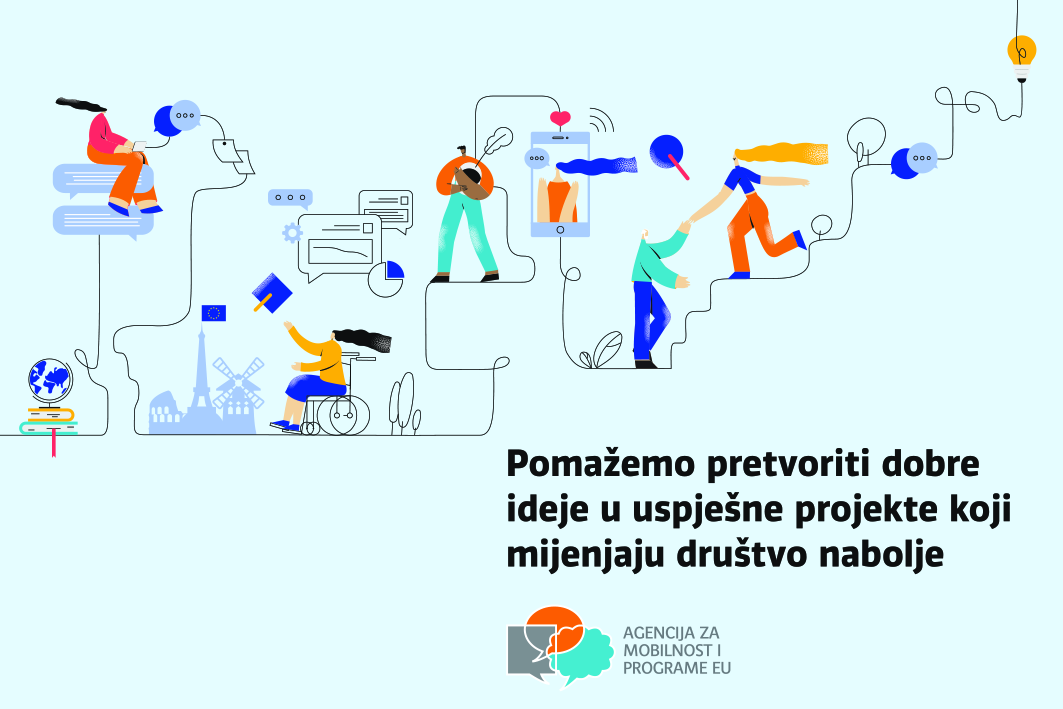 SadržajPredgovor	31. Uvod	42. Programske aktivnosti	52.1. Program Erasmus+	52.2. Program Europske snage solidarnosti (ESS)	132.3. Program CEEPUS	162.4. Bilateralni program akademske mobilnosti	172.5. Mreže i inicijative u okviru programa Erasmus+ – Europass/ Euroguidance/ eTwinning/ Eurydice	182.6. Study in Croatia	222.7. Program Obzor Europa	232.8. EURAXESS	282.9. Suradnja s drugim tijelima državne i javne uprave	303. Organizacijske i razvojne aktivnosti	323.1. Integriran sustav nadzora	323.2. Upravljanje ljudskim potencijalima	333.3. Komunikacijske aktivnosti	343.4. Optimizacija služenja IT-sustavom	373.5. Prijenos informacija	38Privitak:1.	Program rada programa Erasmus+ i Europske snage solidarnosti za 2022. za Europsku komisiju PredgovorAgencija za mobilnost i programe Europske unije javna je ustanova koja svoje aktivnosti temelji na viziji i misiji te strateškim i pravnim dokumentima na europskoj i nacionalnoj razini te odredbama ugovora s Europskom komisijom.Agencija za mobilnost i programe Europske unije u 2022. godini želi zadržati visokokvalitetan, profesionalan i korisnički usmjeren pristup poslovanju te, uz potporu nadležnog Ministarstava znanosti i obrazovanja te Središnjeg državnog ureda za demografiju i mlade, otvorenu suradnju sa svim partnerima. U vezi s tim izrađen je Plan rada Agencije za mobilnost i programe Europske unije za 2022. godinu radi određivanja aktivnosti te jasnih smjernica razvoja u skladu s potrebama društva i korisnika. Plan rada Agencije za mobilnost i programe Europske unije za 2022. godinu komunikacijski je alat za potporu javnosti te ujedno važan alat u osiguravanju kvalitetnog organizacijskog okvira za provedbu nacionalnih i europskih politika i alat s pomoću kojega Agencija za mobilnost i programe Europske unije dionicima i suradnicima nudi određenu potporu u ostvarivanju programa rada.Plan rada Agencije za mobilnost i programe Europske unije za 2022. godinu usvojen je na 76. sjednici Upravnog vijeća Agencije održanoj 14. siječnja 2022.Predsjednik Upravnog vijećaIvan Milanović-LitreKLASA: 001-02/22-01/1URBROJ: 359-01/4-22-1Zagreb, 14. siječnja 2022.1. Uvod Agencija za mobilnost i programe Europske unije (u daljnjem tekstu: Agencija) javna je ustanova osnovana potkraj 2007. godine. Prema Zakonu o Agenciji (NN 121/17), prava i dužnosti osnivača Agencije obavlja ministarstvo nadležno za obrazovanje i znanost.Djelatnost Agencije utvrđena je člankom 5. Zakona o Agenciji, kojim je propisano da Agencija provodi i promiče programe Europske unije i druge međunarodne programe u području znanosti, obrazovanja, osposobljavanja, mladih i sporta. Nadležna tijela državne uprave su Ministarstvo znanosti i obrazovanja (za područja znanosti, obrazovanja i osposobljavanja) i Središnji državni ured za demografiju i mlade (za područje mladih). U provedbi programa Unije Agencija blisko surađuje sa stručnim službama Europske komisije i mnogobrojnim nacionalnim te europskim dionicima.VIZIJAŽelimo da se što više korisnika iz Republike Hrvatske uključi u europski prostor obrazovanja, znanosti, mladih i sporta radi jačanja ljudskog i demokratskog potencijala, socijalne kohezije te konkurentnosti hrvatskog društva.MISIJAAgencija omogućava provedbu programa Europske unije u području znanosti, odgoja, obrazovanja i osposobljavanja te mladih i sporta u RH. U Agenciji je zaposleno 99 radnika koji rade u području obrazovanja, mladih i znanosti te na poslovima promidžbe i informiranja programa EU-a, osiguranja kvalitete provedbe programa EU-a, financijske provedbe programa EU-a te općim, pravnim, računovodstvenim, informatičkim, poslovima nabave i drugim administrativnim poslovima provedbe programa EU-a te poslovanja Agencije. Prosječna dob radnika Agencije je 38 godina. Agencija je smještena u Frankopanskoj ulici 26 u Zagrebu.Agencijom upravlja Upravno vijeće čija su prava i odgovornosti utvrđeni Zakonom o Agenciji, Statutom i drugim općim aktima Agencije. Informacije o sastavu Upravnog vijeća te dokumentacija o radu Upravnog vijeća dostupni su na mrežnim stranicama Agencije, www.ampeu.hr. Poslovni i stručni voditelj Agencije je ravnatelj. Ravnateljica Antonija Gladović na to je mjesto imenovana 3. srpnja 2018. po javnim natječaju na razdoblje od četiri godine.Agencija u 2022. godini nastavlja uspješno i profesionalno provoditi novu generaciju programa EU-a u svojoj nadležnosti, uz naglasak na održavanju kvalitete financijske provedbe te potpornih aktivnosti pruženih korisnicima usluga Agencije.Tijekom 2022. godine Agencija će svojim korisnicima i mogućim prijaviteljima osigurati sve potrebne edukacije za uspješnu prijavu na natječaje te dodatne obavijesti s većim naglaskom na strateške dokumente Europske unije radi prijeko potrebnog razumijevanja i povezivanja projekata i programa sa strategijama. Agencija će tijekom 2022. godine dio resursa usmjeriti na daljnju digitalizaciju poslovanja Agencije te osnaživanje potencijalnih prijavitelja i korisnika u kontekstu pripreme i provedbe svih dostupnih projektnih formata. Unatoč pandemiji virusa COVID-19, cilj je zadržati visokokvalitetan, profesionalan i korisnički usmjeren pristup poslovanju i u ovoj godini, uz potporu i suradnju nadležnih tijela te otvorenu suradnju sa svim partnerima. 2. Programske aktivnosti2.1. Program Erasmus+ U 2022. godini nastavlja se provedba druge godine novog programa Erasmus+ koji obuhvaća razdoblje od 2021. do 2027. godine, u skladu s višegodišnjom financijskom perspektivom Europske unije. Budžet za Republiku Hrvatsku za 2022. godinu iznosi više od 36 milijuna EUR, odnosno više od 245 milijuna kuna za područja obrazovanja, osposobljavanja i mladih.Europska komisija je 17. studenog 2021. godine objavila Poziv za podnošenje prijedloga za program Erasmus+ u 2022. godini. Poziv obuhvaća sljedeće aktivnosti:Ključna aktivnost 1 (KA1) – Mobilnost u svrhu učenja za pojedinceKljučna aktivnost 2 (KA2) – Suradnja organizacija i institucijaKljučna aktivnost 3 (KA3) – Podrška razvoju politike i suradnjiAktivnosti Jean Monnet.Ključna aktivnost 1Ključna aktivnost 2Ključna aktivnost 3Aktivnosti Jean MonnetZa decentralizirane aktivnosti (D) Agencija provodi cjelokupan postupak zaprimanja i obrade prijava te potpisivanja ugovora o dodjeli sredstava, a kad je riječ o centraliziranim aktivnostima (C), Agencija osigurava uslugu informiranja i savjetovanja u postupku prijave jer se prijave podnose izravno Komisiji putem Izvršne agencije. Osiguravanje pretpostavaka za uspješnu provedbu programa Erasmus+ tijekom 2022. godine podrazumijeva mnogobrojne aktivnosti koje su završene ili su u tijeku: pripremu godišnjeg izvješća za 2021. godinu (izvješće se Komisiji dostavlja do 15. veljače 2022. nakon čega slijedi provedba vanjske revizije te slanje revizijskog izvješća u Komisiju do 15. ožujka, a odobrenje Komisije za godišnje izvješće za 2021. godinu očekuje se do lipnja 2022.) pripremu višegodišnjeg radnog programa Agencije za Erasmus+ te pripreme radnog programa za 2022. godinu (radni programi su predani Europskoj komisiji 12. studenoga 2021. godine. Komisija će odobriti radni program početkom travnja 2022., slijedi potpisivanje Ugovora između Agencije i Komisije za 2022. te prijenos financijskih sredstava)  provedba Akcijskog plana za uključivanje i raznolikost (2021. – 2022.) te priprema novog akcijskog plana za sljedeće višegodišnje razdobljeažuriranje programskih procedura sukladno mogućim promjenama programskih pravila i poslovnih praksi u 2022. godinineprekidno osposobljavanje i usavršavanje radnika za programska, financijska, upravljačko-organizacijska, promidžbena i IT-pitanja koja nameće provedba programa Erasmus+ (uhodane interne radne skupine za nove IT-alate, procedure rada, strategiju informiranja te programske aktivnosti) suradnju u ažuriranju i prijevodu opsežne programske dokumentacije programa Erasmus+ za godišnji natječaj (tijekom četvrtog kvartala tekuće godine za sljedeću godinu) stalno sudjelovanje u tematskim radnim skupinama na europskoj razini za pojedina funkcionalna i organizacijska provedbena pitanja ažuriranje postojećih i izrada novih informativnih i promidžbenih materijala organizacija brojnih aktivnosti informiranja, savjetovanja i edukacije potencijalnih prijavitelja za pripremu projektnih prijedloga kao i korisnika za provedbu odobrenih projekata.Kako bi se pratila uspješnost i napredak u ostvarenju ciljeva Programa na europskoj razini, postavljeni su operativni ciljevi za nacionalne agencije koji omogućavaju praćenje na standardiziran način. Operativni ciljevi Agencije odgovaraju posebnim ciljevima programa Erasmus+ te su u skladu sa zakonodavnim osnovama Programa. Ostvarenje ciljeva pratit će se prema indikatorima koji odražavaju ciljeve Programa. Višegodišnji program rada (2022. – 2027.) te jednogodišnji plan aktivnosti (2022.) uključuju programe Erasmus+, Europske snage solidarnosti (ESS), mrežu Eurodesk u području mladih te aktivnosti Radne skupine za strukovno obrazovanje. Višegodišnji program za Erasmus+ za razdoblje 2022. – 2027. godinu uključuje sljedeće glavne aktivnosti: rad na horizontalnim prioritetima (uključivanje i raznolikost, održivi razvoj, digitalizacija, priznavanje ishoda učenja i internacionalizacija), komunikacijske i informacijske aktivnosti, aktivnosti širenja i iskorištavanja rezultata, aktivnosti praćenja i potpore korisnicima Programa, aktivnosti analize rezultata Programa, aktivnosti provjere sustava upravljanja Agencije, edukativne aktivnosti usmjerene zainteresiranoj javnosti, aktivnosti usavršavanja i osposobljavanja radnika Agencije i aktivnosti osposobljavanja vanjskih ocjenjivača. Višegodišnji program rada strateškog je karaktera te je upotpunjen jednogodišnjim planom aktivnosti. Aktivnosti Agencije u 2022. godini usredotočit će se ponajprije na informiranje i educiranje javnosti o dostupnim aktivnostima i horizontalnim prioritetima Programa, popularizaciju mobilnosti (posebice on-line učenja), diseminaciju primjera dobre prakse te na intenzivnu podršku i praćenje projekata na temelju nadzornih posjeta, tematskih savjetovanja i desk monitoringa. Niz promotivnih i edukativnih aktivnosti fokusirat će se na Europsku godinu mladih te na obilježavanje 35 godina programa Erasmus.Također, tijekom 2022. godine Agencija će se usmjeriti na doradu obrazaca, procedura, prijevoda i informativnih materijala izrađenih u 2021. godini (u skladu s novim uputama Europske komisije).Planirane aktivnosti u 2022. godini uključuju sljedeće:kampanju informiranja i savjetovanja prijašnjih, ali i novih korisničkih skupina, uključujući i promociju novog programanastavak rada vanjskih stručnjaka – ambasadora Erasmus+ za uključivanje i raznolikostpočetak rada vanjskih stručnjaka – ambasadora Erasmus+ u području obrazovanja i osposobljavanjaosposobljavanje vanjskih ocjenjivača, akreditatora, ambasadora i trenera ugovaranje projekata s korisnicima u okviru Poziva za dostavu projektnih prijedloga za 2022. godinu isplate financijskih potporaodržavanje početnih (kick-off), nadzornih i tematskih sastanaka s korisnicima radi podizanja kvalitete provedbe projekataanalizu završnih izvješća projekata odobrenih 2018., 2019., 2020. i 2021. godine i time zaključivanje dijela projekataposjete korisničkim organizacijama radi provjera na licu mjesta (on-the-spot checks)posjete korisničkim organizacijama radi praćenja projekata (monitoring visits)posjete višegodišnjim korisničkim organizacijama u području visokog obrazovanja, strukovnog obrazovanja i osposobljavanja te mladih radi opsežne provjere internog sustava provedbe programa Erasmus+ (systems' checks)identifikaciju primjera dobre prakse i njihova diseminacija ciljnim skupinamapraćenje rezultata Programa u analizi izvješća sudionika mobilnosti (tzv. Participant Reports).Aktivnosti osposobljavanja i suradnje (TCA) su mehanizam nacionalnih agencija (NA) koji omogućava poboljšanje kvalitete i učinka programa Erasmus+ s pomoću osposobljavanja i aktivnosti umrežavanja u područjima obrazovanja i osposobljavanja te području mladih. Aktivnosti osposobljavanja i suradnje odvijaju se u obliku osposobljavanja (treninzi), kontaktnih i tematskih seminara, studijskih posjeta, konferencija, radionica i aktivnosti za jačanje i razvoj partnerstava.Ove aktivnosti omogućavaju stvaranje i širenje mreže kontakata i suradnje s drugim organizacijama te diseminaciju projektnih rezultata na nacionalnoj i europskoj razini. Nacionalna agencija može biti organizator aktivnosti ili partner (može sudjelovati u su-organizaciji ili samo kao pošiljatelj prema aktivnosti koju organizira druga nacionalna agencija).U novom programu aktivnosti osposobljavanja i suradnje dobivaju jaču stratešku važnost u odnosu na protekle godine te se naglašava snažniji utjecaj svih nacionalnih agencija pri njihovu planiranju, bilo da je riječ o slanju sudionika ili pak organizaciji i suorganizaciji aktivnosti. U tom smislu, osmišljene su dugoročne transnacionalne aktivnosti (LTA).U svim područjima obrazovanja i osposobljavanja, aktivnosti transnacionalne suradnje usmjerene su na nove prioritete Programa: digitalizaciju, uključenost i raznolikost te zelene prakse (okoliš i klimatska akcija). U području strukovnog obrazovanja, dvije planirane aktivnosti usmjerene su na teme akreditacije i učinka Programa. U području odgoja i općeg obrazovanja, ciljevi su usmjereni na nove korisnike u Programu, ali i na iskusne korisnike. Posebna pažnja pridodaje se planiranju aktivnosti usmjerenih na lokalne i regionalne vlasti s ulogom u obrazovanju kako bi se potaknuo njihov profesionalni razvoj i umrežavanje. Kako bi pripremili korisnike na novine u Programu, u području visokog obrazovanja planirat će se aktivnosti povezane s temom mobilnosti između programskih i partnerskih zemalja (ICM). Područje obrazovanja odraslih fokusirat će se na poticanje sudjelovanja u Programu malih i nedovoljno zastupljenih organizacija, kao i na aktivnosti koje podržavaju provedbu visokokvalitetnih projekata, posebno u Ključnoj aktivnosti 1. Posebna pažnja posvetit će se temama akreditacije u okviru Ključne aktivnosti 1, upravljanju provedbom projekta u okviru Ključne aktivnosti 2 te razvoju ključnih kompetencija.Agencija će organizirat dugoročnu aktivnost transnacionalne suradnje (LTA) s ciljem povećanja kapaciteta korisnika Erasmus+ na temu uključivosti i raznolikosti, a u skladu s jednim od najvažnijih prioriteta programa Erasmus+. Ciljane skupine su korisnici iz svih odgojno-obrazovnih područja koji već imaju određeno iskustvo u programu Erasmus+.Planira se organizacija jednog središnjeg događaja, tematskog seminara s panel-raspravama, prezentacijama stručnjaka, edukacijama i radnim skupinama za različite ciljne skupine, najmanje jedanput na godinu do 2027. godine. Prva aktivnost bit će organizirana u hibridnom formatu u posljednjem tromjesečju 2022. godine u Hrvatskoj. Od 2023. godine ovo događanje bit će nadopunjeno dodatnim aktivnostima kao što su studijski posjeti, seminari umrežavanja i e-platforma Howspace. Agencija za mobilnost i programe EU-a organizirat će ovu aktivnost zajedno s finskom, talijanskom, rumunjskom i malteškom nacionalnom agencijom. U sljedećim mjesecima uslijedit će dogovor s partnerskim nacionalnim agencijama o načinu rotacije u organizaciji aktivnosti u planiranom razdoblju do 2027. godine.S obzirom na trenutačnu situaciju uzrokovanu pandemijom COVID-19, uz uobičajene fizičke mobilnosti, svi su sektori otvoreni za uključivanje sudionika na virtualne mobilnosti koje će se zamjenski nuditi do završetka pandemije.U sektoru mladih u okviru Aktivnosti osposobljavanja i suradnje planirane su tri aktivnosti u organizaciji Agencije na kojima će sudjelovati okvirno 70 osoba iz Hrvatske i EU-a. Navedeno uključuje nacionalni trening „Green KA2“, kojim se želi potaknuti na organizaciju održivih i zelenijih projekta te generalno unaprijediti kvalitetu provođenja projekata u okviru partnerstava za suradnju i malih partnerstava u području mladih. Planira se nacionalni trening „Boosting up the youth work“, kojim se želi potaknuti korisnike Programa na razvijanje projektnih ideja u okviru aktivnosti mobilnost osoba koje rade s mladima, detaljnije obrazložiti sve mogućnosti navedene aktivnosti te poticati razvoj rada s mladima u Hrvatskoj. Kao nadogradnja navedenom nacionalnom treningu i razvoju rada s mladima, planiran je međunarodni trening pod nazivom „Tic Tac“, kojim se planiraju razvijati kompetencije sudionika i ojačati organizacije za provedbu projekata u okviru mobilnosti osoba koje rade s mladima kao mjere podrške dugoročnim strategijama organizacija mladih. U organizaciji europskih nacionalnih agencija i SALTO-resursnih centara za mlade planirano je 50 aktivnosti u kojima se očekuje virtualno i fizičko sudjelovanje 100 hrvatskih sudionika. Agencija će nastaviti s aktivnostima vezanim uz strateško partnerstvo pod nazivom Europe Goes Local (EGL), projektom koji okuplja ukupno 26 nacionalnih agencija te šest vanjskih partnera s ciljem kvalitativnog razvoja rada s mladima na lokalnoj razini. U 2022. godini Agencija će započeti s provedbom trećeg ciklusa aktivnosti na nacionalnoj razini koji podrazumijeva osposobljavanje 15 gradova (prethodno odabranih na javnom pozivu) te proces pružanja podrške kod pripreme i realizacije individualnih planova za razvoj poticajnog okruženja za mlade. U planu je organizacija i provedba međunarodnog studijskog posjeta Hrvatskoj za predstavnike jedinica lokalne samouprave iz nekoliko europskih zemalja s ciljem predstavljanja sustava rada s mladima u Hrvatskoj te poticanja umrežavanja, razmjene praksi i razvoja partnerstva hrvatskih i europskih dionika rada s mladima na lokalnoj razini. Agencija je također jedan od partnera drugog izdanja međunarodnog višemodularnog osposobljavanja na temu zagovaranja rada s mladima pod nazivom „Lobbying for Youth Work“. Taj se projekt realizira u partnerstvu s njemačkom, belgijskom, latvijskom i francuskom nacionalnom agencijom, a tijekom 2022. godine u planu je održavanje (u zemljama partnerskih NA) dva od tri modula treninga za predstavnike JLS-a i organizacija mladih i za mlade te individualni rad sa sudionicima i podrška nacionalnog mentora u pripremi i izvedbi akcijskih planova koji će biti dio osobnog zagovaračkog projekta svakog sudionika. Agencija planira nastaviti uspješnu suradnju s Udrugom gradova, koja pridonosi prepoznavanju EGL-a među ključnim dionicima projekta kroz certificiranje Gradova za mlade. Na europskoj provedbenoj razini Agencija se uključila u rad tzv. steering-grupe, odnosno uže skupine partnera EGL projekta koja sadržajno upravlja projektom. Također, tijekom godine Agencija će sudjelovati u dogovorenim aktivnostima na europskoj razini te provedbom zajedničkih aktivnosti doprinositi realizaciji ciljeva projekta. Agencija će također nastaviti s aktivnostima vezanim uz istraživačku mrežu RAY (Research based analysis and Monitoring of European Youth Programmes) čija je članica od 2015. godine. Mreža RAY provodi istraživanja o radu s mladima i mobilnosti u svrhu učenja mladih, promiče dijalog između istraživanja, politike i prakse te pridonosi razvoju politika za mlade na europskoj razini. Agencija sudjeluje u tri istraživanja mreže RAY. Dosad su izrađena i objavljena tri nacionalna i tri transnacionalna izvješća istraživanja o učinku programa Erasmus+ u području mladih (RAY MON), kao i analiza tri nacionalne studije slučaja koje će biti iskorištene prilikom izrade transnacionalnog izvješća istraživanja koje ispituje utjecaj sudjelovanja i građanskog odgoja na proces učenja u sklopu programa Erasmus+ u području mladih i Europske snage solidarnosti (RAY PART). U 2022. godini Agencija će, kao partner mreže RAY, sudjelovati financijskim doprinosom u izradi komparativnog izvješća i izvješća o prikupljenim podacima, u razvoju strategije modularizacije i novih upitnika za istraživanje RAY MON u novom programskom razdoblju, kao i u razvoju istraživačkog dizajna, instrumenata i smjernica za novo istraživanje o doprinosu europskih programa za mlade programskim i sektorskim strategijama (RAY STRAT). 2.1.1. Radna skupina za strukovno obrazovanjeIako je ECVET (Europski kreditni sustav u strukovnom obrazovanju i osposobljavanju) kao europski alat za priznavanje i potvrđivanje ishoda učenja uvelike pridonio razvoju kvalitetnijeg iskustva u području mobilnosti, bodovni koncept na europskoj razini nije u potpunosti zaživio te je Vijeće Europske unije donijelo odluku o stavljanju izvan snage Preporuke o ECVET-u iz 2009. godine. Unatoč tome, ključna načela ECVET-a (upotreba i dokumentiranje jedinica ishoda učenja, alati, fleksibilnost i dr.) uvrštena su u novi Prijedlog preporuke Vijeća o strukovnom obrazovanju i osposobljavanju za održivu konkurentnost, socijalnu pravednost i otpornost, čiji je cilj pojednostavljenje europskih politika u području strukovnog obrazovanja i osposobljavanja. U skladu s tim, dosadašnja Radna skupina stručnjaka za ECVET nastavila je s radom i u novom programskom razdoblju pod nazivom Radna skupina za strukovno obrazovanje, a Agencija je nastavila s pružanjem administrativne, tehničke i programske podrške skupini.U sastavu Radne skupine i dalje će biti stručnjaci s bogatim iskustvom u radu s temama poput alata za međunarodnu mobilnost, osiguranja kvalitete, priznavanja i potvrđivanja ishoda učenja, praćenja učenika i naukovanja (predstavnici resornih ministarstava i agencija te nastavnici i projektni koordinatori iz srednjih strukovnih škola), a Agencija će kao nacionalno koordinacijsko tijelo i dalje pripremati proračun i plan aktivnosti te o realizaciji i provedbi podnositi izvješće Europskoj komisiji. Primarne aktivnosti skupine obuhvaćat će radionice, savjetovanja, konferencije, prezentacije i kampanje, uz usku suradnju s donositeljima odluka i drugim relevantnim dionicima u području strukovnog obrazovanja i osposobljavanja. Budući da će se dio mobilnosti odobrenih u okviru natječaja raspisanog 2019. i 2020. godine, kad je Preporuka o ECVET-u još bila na snazi, realizirati tijekom 2022. (produljenja i odgode prouzrokovane izbijanjem pandemije koronavirusa), članovi skupine nastavit će savjetovati korisnike koji su planirali primjenu ovog alata, a istodobno će istraživati nove mogućnosti priznavanja i potvrđivanja ishoda učenja stečenih tijekom međunarodne mobilnosti. U planu je održavanje radionica koje će se baviti ishodima učenja u svim fazama projektnih aktivnosti, kao i osiguravanjem kvalitete. Aktivnosti skupine usko će se vezati uz događanja u organizaciji agencijskog Odjela za strukovno obrazovanje (radionice za pisanje projektnih prijedloga, uvodni sastanci, promotivne aktivnosti i sl.), a u planu je i nastavak intenzivne suradnje s resornim ministarstvom i Agencijom za strukovno obrazovanje i obrazovanje odraslih.S ciljem podizanja kvalitete projekata koji se u okviru programa Erasmus+ provode u području strukovnog obrazovanja i osposobljavanja, radna skupina će svim zainteresiranim korisnicima i dalje nuditi mogućnost individualnog savjetovanja, a sve relevantne informacije o djelokrugu aktivnosti skupine bit će prenesene na nove mrežne stranice Agencije (www.ampeu.hr). Članovi skupine sudjelovat će i na relevantnim europskim događanjima koja okupljaju relevantne dionike iz područja strukovnog obrazovanja i osposobljavanja (aktivnosti u organizaciji Europske komisije i drugih krovnih tijela, aktivnosti osposobljavanja i suradnje sl.), u slučaju da budu održana. Godišnji plan rada za projekt Radne skupine za strukovno obrazovanje sastavni je dio plana rada za Erasmus+.2.1.2. EurodeskEurodesk je besplatni info-servis Europske komisije kojemu je svrha pružiti mladima i svima koji rade s mladima kvalitetne informacije o europskim programima i politikama za mlade s ciljem promicanja mobilnosti radi učenja i usavršavanja. Europsku Eurodeskovu mrežu čini 38 nacionalnih centara iz 36 europskih zemalja i više od 1500 lokalnih i regionalnih partnera – multiplikatora. Od 2014. godine Eurodesk je sastavni dio programa Erasmus+ te djeluje kao potporna struktura Programa.Nacionalnu mrežu Eurodesk u Hrvatskoj čini centar Eurodesk pri Agenciji te 15 multiplikatora (info centri i klubovi za mlade te udruge koje rade izravno s mladima). Suradnja je regulirana ugovorima o poslovnoj suradnji i uključuje organizaciju fizičkih i virtualnih informativnih događanja za mlade te promidžbu programa Erasmus+, Europske snage solidarnosti, inicijative DiscoverEU i širenje obavijesti vezanih uz mlade. Nacionalna Eurodesk koordinatorica, djelatnica Agencije, članica je novog Izvršnog odbora Eurodeska s mandatom do jeseni 2022. godine. Za sve multiplikatore se tijekom godine organiziraju dva nacionalna sastanka te jedan nacionalni trening prema Eurodeskovim modulima osposobljavanja. Ujedno, u skladu s kvotama za Hrvatsku, bit će ponuđena i mogućnost sudjelovanja na Međunarodnom seminaru za multiplikatore, a nastavit će se služiti i međunarodnim sustavom vrednovanja i promicanja multiplikatora Eurodesk Awards. Najvažnije aktivnosti koje će se odvijati u 2022. godini bit će povezane s promocijom programa Erasmus+ i Europske snage solidarnosti s posebnim naglaskom na promociju novih programskih aktivnosti kao što su DiscoverEU i Aktivnosti sudjelovanja mladih, provedbom europske Eurodeskove kampanje Time to Move tijekom cijelog listopada i sudjelovanjem u obilježavanju Europske godine mladih. Uz to, multiplikatori će tijekom kampanja organizirati lokalne aktivnosti radi informiranja mladih o mogućnostima za međunarodnu mobilnost te će organizirati aktivnosti radi podizanja vidljivosti multiplikatora kao izvora informacija i potpore mladima. Eurodesk Hrvatska će, zajedno s multiplikatorima, pridonositi sadržaju Europskog portala za mlade, glavnog alata Europske komisije za informiranje mladih o njihovim mogućnostima i politikama za mlade. Također će pridonijeti razvoju i promicanju ostalih platformi za mlade, poput platforme DiscoverEU, portala Europskih snaga solidarnosti, mrežnih stranica eurodesk.eu i Time to Move. Eurodesk Hrvatska u 2022. godini će objaviti dvije publikacije, producirati jedan promotivni materijal te nastaviti redovito informirati mlade i organizacije za mlade putem društvenih mreža i informativnih događanja. U 2022. godini planiran je nastavak suradnje s drugim mrežama i inicijativama (EDIC, Euroguidance, ERYICA, EURES, Youthpass, EYCA, ESN, Europass).U drugoj polovici 2022. godine Eurodesk Hrvatska će, u suradnji sa središnjim Eurodeskovim uredom Eurodesk Brussels Link, organizirati sastanak europske mreže centara Eurodesk uživo ili on-line, ovisno o epidemiološkoj situaciji. Eurodesk će također nastaviti promicati proces i rezultate Dijaloga EU-a s mladima. Godišnji plan rada za Eurodesk sastavni je dio plana rada za Erasmus+.2.1.3. Europska oznaka jezika (ELL)Glavna aktivnost ove inicijative na nacionalnoj razini je provedba natječaja za dodjelu Europske oznake jezika i promocija ELL-a. Agencija dodjelu Europske oznake jezika organizira svake godine. Riječ je o nagradi kojom se ističu europski prioriteti u području višejezičnosti i učenja te podučavanja jezika dodjelom priznanja najinovativnijim jezičnim i obrazovnim projektima. Posebni su ciljevi Europske jezične oznake promicanje izvrsnosti u poučavanju stranih jezika, pomoć u podizanju standarda poučavanja jezika diljem Europe te podizanje svijesti o europskoj suradnji u području poučavanja i učenja jezika u svim obrazovnim sektorima. Inicijativu koordinira Europska komisija, ali priznanje dodjeljuje država članica. Nagrađeni projekti dobivaju priznanje s potpisom ministra zaduženog za obrazovanje države članice i povjerenika Europske komisije zaduženog za višejezičnost. Europska oznaka jezika dodijelit će se projektima iz svih područja obrazovanja i osposobljavanja programa Erasmus+ kojima se podupire barem jedan od sljedećih europskih tematskih prioriteta navedenih u nastavku:poboljšanje učenja jezika s pomoću informacijske i komunikacijske tehnologije (IKT) i digitalnih medijaučenje jezika i promicanje pravednosti, socijalne kohezije i aktivnog građanstvaprofesionalni razvoj nastavnika jezika.Od 2021. godine Europska oznaka jezika dodjeljuje se finaliziranim projektima programa Erasmus+ na temelju uputa Europske komisije, odnosno organizacijama koje su provele projekte mobilnosti Erasmus+ (Ključna aktivnost 1) ili projekte partnerstava (Ključna aktivnost 2) s izvrsnim rezultatima u području učenja i poučavanja jezika, a u područjima odgoja i općeg obrazovanja, strukovnog obrazovanja i osposobljavanja, obrazovanja odraslih i visokog obrazovanja.U 2022. godini u uži odabir na razini Agencije odabiru se kvalitetni projekti Erasmus+ završeni 2021. godine na temelju rezultata analize njihovih završnih izvješća koju provode neovisni vanjski stručnjaci te će se provesti ocjena kvalitete projekata u užem odabiru. Korisnici će prilikom podnošenja svojih završnih izvješća u sustav Europske komisije imati mogućnost prijave za dodjelu Europske oznake jezika.2.2. Program Europske snage solidarnosti (ESS)U 2021. godini započela je provedba sedmogodišnjeg okvira za program Europske snage solidarnosti. Program obuhvaća razdoblje od 2021. do 2027. godine, sukladno višegodišnjoj financijskoj perspektivi Europske unije. Najavljeni budžet za Republiku Hrvatsku za 2022. godinu iznosi više od 1,8 milijuna EUR, odnosno gotovo 13,9 milijuna kuna u drugoj programskoj godini.Poziv za podnošenje prijedloga za program Europske snage solidarnosti u 2022. godini objavljen je 17. 11. 2021. Godišnji plan rada Europske komisije za program Europske snage solidarnosti za 2022. godinu obuhvaća sljedeće aktivnosti:volonterski projektivolonterski timovi u područjima visokog prioriteta volontiranje u području humanitarne pomoći projekti solidarnostioznaka kvalitete.Za decentralizirane aktivnosti (D) Agencija provodi cjelokupan postupak zaprimanja i obrade prijava te potpisivanja ugovora o dodjeli sredstava, a kad je riječ o centraliziranim aktivnostima (C), Agencija osigurava uslugu informiranja i savjetovanja u postupku prijave jer se prijave podnose izravno Komisiji putem Izvršne agencije. Osiguravanje pretpostavaka za uspješnu provedbu programa Europske snage solidarnosti tijekom 2022. godine podrazumijeva mnogobrojne aktivnosti koje su završene ili su u tijeku:  pripremu godišnjeg izvješća za 2021. godinu (izvješće se Komisiji dostavlja do 15. veljače 2022. nakon čega slijedi provedba vanjske revizije te slanje revizijskog izvješća u Komisiju do 15. ožujka, a odobrenje Komisije za godišnje izvješće za 2021. godinu očekuje se do lipnja 2022.) pripremu višegodišnjeg radnog programa Agencije za Europske snage solidarnosti te pripreme radnog programa za 2022. godinu (radni programi predani su Europskoj komisiji 12. studenoga 2021. godine. Komisija će odobriti radni program početkom travnja 2022., slijedi potpisivanje Ugovora između Agencije i Komisije za 2022. te prijenos financijskih sredstava)  provedba Akcijskog plana za uključivanje i raznolikost (2021. – 2022.) te priprema novog akcijskog plana za sljedeće višegodišnje razdobljeažuriranje programskih procedura sukladno mogućim promjenama programskih pravila i poslovnih praksi u 2022. godini neprekidno osposobljavanje i usavršavanje radnika za programska, financijska, upravljačko-organizacijska, promidžbena i IT-pitanja koja nameće provedba programa Europske snage solidarnosti (osnovane i uhodane interne radne skupine za IT-alate, procedure rada, strategiju informiranja te programske aktivnosti) suradnju u ažuriranju i prijevodu opsežne programske i ugovorne dokumentacije za Europske snage solidarnosti za godišnje natječaje stalno sudjelovanje u tematskim radnim skupinama na europskoj razini za pojedina funkcionalna i organizacijska provedbena pitanja ažuriranje postojećih i izrada novih informativnih i promidžbenih materijala organizacija brojnih aktivnosti informiranja, savjetovanja i edukacije potencijalnih prijavitelja za pripremu projektnih prijedloga suradnju s nacionalnim tijelima u obliku sudjelovanja u Nacionalnom odboru za razvoj volonterstva te pripremi Nacionalnog programa za mlade provedba ciklusa osposobljavanja organizacija s oznakom kvalitete provedba ciklusa osposobljavanja volontera (treninzi nakon dolaska, treninzi tijekom službe i godišnja događanja za sudionike i organizacije u dugoročnim projektima, do 15 događanja u 2022. godini).Kako bi se pratila uspješnost i napredak u ostvarenju ciljeva programa na europskoj razini, postavljeni su operativni ciljevi za nacionalne agencije koji omogućavaju praćenje na standardiziran način. Operativni ciljevi Agencije odgovaraju posebnim ciljevima programa Europske snage solidarnosti te su u skladu sa zakonodavnim osnovama programa. Ostvarenje ciljeva pratit će se prema indikatorima koji odražavaju ciljeve programa. Višegodišnji program za Europske snage solidarnosti za 2022. – 2027. godinu uključuje sljedeće glavne aktivnosti: rad na horizontalnim prioritetima (uključivanje i raznolikost, održivi razvoj, digitalizacija, priznavanje ishoda učenja i internacionalizacija), komunikacijske i informacijske aktivnosti, aktivnosti širenja i iskorištavanja rezultata, aktivnosti praćenja i potpore korisnicima programa, aktivnosti analize rezultata programa, aktivnosti provjere sustava upravljanja Agencije, edukativne aktivnosti usmjerene zainteresiranoj javnosti, aktivnosti usavršavanja i osposobljavanja radnika Agencije i aktivnosti osposobljavanja vanjskih ocjenjivača. Višegodišnji program rada strateškog je karaktera te je upotpunjen jednogodišnjim planom aktivnosti. Aktivnosti Agencije u 2022. godini usredotočit će se ponajprije na informiranje i educiranje javnosti o dostupnim aktivnostima i horizontalnim prioritetima programa, popularizaciju mobilnosti i solidarnih aktivnosti, diseminaciju primjera dobre prakse te na intenzivnu podršku i praćenje projekata na temelju nadzornih posjeta, tematskih savjetovanja i desk monitoringa. Niz promotivnih i edukativnih aktivnosti fokusirat će se na obilježavanje Europske godine mladih.Također, tijekom 2022. godine Agencija će se usmjeriti na doradu obrazaca, procedura, prijevoda i informativnih materijala izrađenih u 2021. godini (u skladu s novim uputama Europske komisije).Planirane aktivnosti u 2022. godini uključuju sljedeće:kampanju informiranja i savjetovanja prijašnjih, ali i novih korisničkih skupina, uključujući i promociju novog programanastavak rada vanjskih stručnjaka – ESS-ambasadora za uključivanje i raznolikostosposobljavanje vanjskih ocjenjivača, akreditatora, ambasadora i trenera ugovaranje projekata s korisnicima u okviru Poziva za dostavu projektnih prijedloga za 2022. godinu isplate financijskih potporaodržavanje početnih (kick-off), nadzornih i tematskih sastanaka s korisnicima radi podizanja kvalitete provedbe projekataanalizu završnih izvješća projekata odobrenih 2018., 2019., 2020. i 2021. godine i time zaključivanje dijela projekataposjete korisničkim organizacijama radi provjera na licu mjesta (on-the-spot checks)posjete korisničkim organizacijama radi praćenja projekata (monitoring visits)posjete višegodišnjim korisničkim organizacijama radi opsežne provjere internog sustava provedbe programa ESS (systems' checks)identifikaciju primjera dobre prakse i njihova diseminacija ciljnim skupinamapraćenje rezultata programa u analizi izvješća sudionika mobilnosti (tzv. Participant Reports).Aktivnosti umrežavanja (Networking activities - NET) mehanizam su nacionalnih agencija (NA) koji omogućava poboljšanje kvalitete i učinka programa Europske snage solidarnosti. Aktivnosti umrežavanja odvijaju se u obliku osposobljavanja (treninzi), kontaktnih i tematskih seminara, studijskih posjeta, konferencija, radionica i aktivnosti za jačanje i razvoj partnerstava. Te aktivnosti omogućavaju stvaranje i širenje mreže kontakata i suradnje s drugim organizacijama te diseminaciju projektnih rezultata na europskoj razini. Nacionalna agencija može biti domaćin aktivnosti ili pošiljateljica prema aktivnosti. Prema radnom programu za 2022. godinu, planirano je 20 aktivnosti u kojima je Agencija pošiljateljica i 3 aktivnosti u kojima je Agencija domaćin aktivnosti. Međunarodna aktivnost u kojoj će Agencija biti domaćin je How to – mentoring in ESC, usmjerena na jačanje kapaciteta mentora koji sudjeluju u programu ESS i podizanje kvalitete mentorske podrške sudionicima projekata. Nacionalne aktivnosti u kojima će Agencija biti domaćin su: 1) ESC Quality Booster – usmjerena na jačanje kapaciteta organizacija koje su početnici u Programu za provedbu kvalitetnih projekata; 2) Green ESC – usmjerena na informiranje i savjetovanje korisnika o zelenijem i održivom poslovanju te provedbi projekata.Agencija će također nastaviti s aktivnostima vezanim uz istraživačku mrežu RAY (Research based analysis and Monitoring of European Youth Programmes) čija je članica od 2015. godine. RAY-mreža provodi istraživanja o radu s mladima i mobilnosti u svrhu učenja mladih, promiče dijalog između istraživanja, politike i prakse te pridonosi razvoju politika za mlade na europskoj razini. Agencija sudjeluje u tri istraživanja RAY-mreže. Dosad je izrađeno i objavljeno transnacionalno izvješće o učinku programa Europske snage solidarnosti (RAY SOC) u prvoj godini provedbe, kao i analiza tri nacionalne studije slučaja koje će biti iskorištene pri izradi transnacionalnog izvješća istraživanja koje ispituje utjecaj sudjelovanja i građanskog odgoja na proces učenja u sklopu programa Erasmus+ u području mladih i Europske snage solidarnosti (RAY PART). U 2022. godini Agencija će, kao partner RAY-mreže, sudjelovati financijskim doprinosom u razvoju istraživačkog dizajna, instrumenata i smjernica za novo istraživanje o doprinosu europskih programa za mlade programskim i sektorskim strategijama (RAY STRAT). Tijekom 2022. godine Agencija će provesti i prikupljanje podataka za istraživanje RAY SOC, koji će se koristiti za izradu transnacionalnih izvještaja.2.3. Program CEEPUSProgramom CEEPUS (Central European Exchange Programme for University Studies – Srednjoeuropski program razmjene za sveučilišne studije) omogućava se financiranje dolaznih i odlaznih mobilnosti studenata svih razina te nastavnog osoblja u 16 država članica programa (države srednje i istočne Europe). Okosnica Programa su CEEPUS-mreže, partnerstva visokih učilišta iz najmanje tri zemlje članice, kroz koje se odvija glavnina mobilnosti. U Programu mogu sudjelovati i kandidati s visokih učilišta koji nisu dio CEEPUS-mreže, na zasebnom natječaju za mobilnosti izvan CEEPUS-mreža. Od 2012. godine provedba programa CEEPUS u nadležnosti je Agencije u sklopu koje djeluje Nacionalni ured za CEEPUS u Hrvatskoj. Unaprjeđenje provedbe u proteklim je godinama najvećim dijelom bilo usmjereno na povećanje broja korisnika te povećanje broja CEEPUS-mreža s hrvatskom ustanovom nositeljicom. Agencija je uvela niz novih procedura koje su korisnicima olakšale sudjelovanje u programu te optimizirale operativnu provedbu programa. Također, u suradnji s Ministarstvom znanosti i obrazovanja uspješno je započeo proces pripreme nove faze Programa nakon 2025. godine. U 2022. godini provedba programa nastavit će se uobičajenom dinamikom, kroz provedbu pet natječaja te popratne informativne aktivnosti i radionice za podršku korisnicima. Poseban fokus bit će usmjeren na provedbu i promociju dodatnih mogućnosti za nastavak suradnje unutar CEEPUS-mreža i izvan njih u postojećoj epidemiološkoj situaciji u kojoj je realizacija fizičkih mobilnosti značajno otežana, ako se pandemija nastavi. Tijekom 2022. godine aktivnosti Nacionalnog ureda za CEEPUS bit će usmjerene na sljedeće:informiranje potencijalnih korisnika o mogućnostima koje nudi CEEPUS na događanjima poput info dana i radionica s ciljem daljnjeg uvećanja baze ustanova korisnica i krajnjih korisnika te njihovog kvalitetnog upoznavanja s učinkovitim načinima korištenja programa informiranje CEEPUS-koordinatora i potencijalnih korisnika o novim mogućnostima koje je Nacionalni ured za CEEPUS u Hrvatskoj uveo u trenutačnoj epidemiološkoj situaciji s naglaskom na dodjelu stipendija za virtualne i kombinirane mobilnostipromocija kraćih studentskih mobilnosti i ljetnih škola posebno praćenje mobilnosti koje su održane putem učenja ili poučavanja na daljinu te kombiniranih mobilnosti kako bi se stekao jasniji uvid u prednosti i nedostatke ovog tipa mobilnosti u svrhu pripreme nove faze programa nakon 2025. godinepoticanje CEEPUS-koordinatora na kvalitetnije služenje programom izlaganjem primjera dobre prakse na sastancima koordinatora te informiranjem o pojedinim aktualnim temama iz područja mobilnosti u visokom obrazovanjuorganizacija godišnjeg sastanka nacionalnih CEEPUS-koordinatoraorganizacija radionice za prijavu novih CEEPUS-mrežaorganizacija treninga za nove lokalne CEEPUS-koordinatoresudjelovanje na međunarodnim CEEPUS-sastancima te aktivno zagovaranje unaprjeđenja pojedinih oblika programa na europskoj razini u dogovoru sa Središnjim uredom za CEEPUSsudjelovanje na koordinacijskim sastancima CEEPUS-mreža, poticanje koordinatora na organizaciju redovnih sastanaka CEEPUS-mreža u Republici Hrvatskoj.2.4. Bilateralni program akademske mobilnostiBilateralni program akademske mobilnosti (Bilateralne stipendije) je program stipendiranja državljana Republike Hrvatske (RH) i stranih državljana na temelju međunarodnih bilateralnih ugovora i programa suradnje koje je RH sklopila s partnerskim zemljama.Na temelju Odluke Ministarstva znanosti i obrazovanja, Agencija je zadužena za provedbu Bilateralnog programa akademske mobilnosti.Bilateralna suradnja temelji se na međudržavnim bilateralnim ugovorima/sporazumima, programima, protokolima i drugim provedbenim pravnim aktima, pri čemu se oblik suradnje te broj i vrste stipendija razlikuju od države do države. Visokoškolska i znanstvena bilateralna suradnja obuhvaća razmjenu stipendija i provedbu međunarodnih znanstvenoistraživačkih projekata, a ono što je karakteristično za razmjenu stipendija u bilateralnim programima jest princip reciprociteta. Stoga postoje dva oblika dodjele stipendija: odlazne stipendije (stipendije koje partnerske zemlje dodjeljuju hrvatskim državljanima) dolazne stipendije (stipendije koje RH dodjeljuje stranim državljanima). U okviru provedbe Bilateralnih stipendija u 2022. godini planirano je otvaranje dolaznog natječaja za stipendije Vlade Republike Hrvatske u ak. god. 2022./2023. kojim će Agencija, u suradnji s Ministarstvom znanosti i obrazovanja i uz pomoć svojih partnera, ponuditi stranim državljanima stipendije za studij, istraživački boravak i stručno usavršavanje na hrvatskim visokim učilištima i znanstvenoistraživačkim institutima. Spomenutim natječajem pozvat će se zainteresirane kandidate da putem elektroničkog sustava Agencije podnesu prijavu na natječaj te dođu na mobilnost u RH.  Osim dolaznog natječaja, tijekom 2022. godine očekuje se otvaranje i provedba dvadesetak odlaznih natječaja za stipendije namijenjene hrvatskim državljanima za studij, istraživanje i stručno usavršavanje u zemljama s kojima postoji ugovorena međudržavna bilateralna suradnja u područjima znanosti i obrazovanja, a za čije je administriranje odgovorna Agencija. Većina natječaja za odlazne mobilnosti objavljivat će se u prvoj polovici kalendarske godine (2022.) za akademsku godinu koja slijedi (2022./2023.), osim nekoliko iznimaka kao što su stipendije programa Fulbright i Hubert H. Humphrey, za koje će natječaj biti raspisan za dvije akademske godine unaprijed. Svi natječaji za dodjelu Bilateralnih stipendija bit će objavljeni na mrežnim stranicama obaju tijela odgovornih za provedbu natječaja, odnosno Ministarstva i Agencije. Redoviti poslovi uključivat će provedbu gore spomenutih natječaja u svim dijelovima projektnog ciklusa, što ponajprije podrazumijeva formalnu i kvalitativnu evaluaciju zaprimljenih prijava, odabir kandidata za stipendije te dodjelu stipendija za odlazne i dolazne mobilnosti domaćim i stranim studentima, doktorandima, postdoktorandima i istraživačima.Na temelju obveza preuzetih iz bilateralnih sporazuma, Agencija će u ime države pošiljateljice (RH) pokriti troškove putovanja na mobilnost u zemlju primateljicu svim odlaznim stipendistima koje Ministarstvo i Agencija zajednički predlože za stipendiju. Agencija će, osim klasične (fizičke) mobilnosti, poticati i virtualnu (on-line) i kombiniranu (blended) mobilnost stranih studenata i profesora. Tijekom 2022. godine nastavit će se promoviranje Bilateralnih stipendija i informiranje potencijalnih prijavitelja i hrvatskih visokih učilišta o natječajima koje provodi Agencija, odnosno mogućnostima koje se nude u okviru Bilateralnih stipendija.2.5. Mreže i inicijative u okviru programa Erasmus+ – Europass/ Euroguidance/ eTwinning/ EurydiceEuropass/ EuroguidanceU 2021. godini nacionalni centri Euroguidance i Europass podnijeli su Europskoj komisiji i Europskoj izvršnoj agenciji za obrazovanje i kulturu (EACEA) zajednički plan rada kojim je objedinjen proračun ovih dviju inicijativa, kao i sve aktivnosti koje će provoditi u razdoblju 2021. – 2023.U 2022. godini centar Euroguidance/ Europass nastavit će nuditi potporu savjetnicima za profesionalno usmjeravanje te provesti niz edukativnih aktivnosti radi njihova stručnog usavršavanja. U suradnji s Filozofskim fakultetom Sveučilišta u Zagrebu, Institutom društvenih znanosti Ivo Pilar, Hrvatskim zavodom za zapošljavanje i Centrom za informiranje i savjetovanje o karijeri (CISOK) nastavit će se s organizacijom seminara s temom profesionalnog usmjeravanja namijenjenih psiholozima i pedagozima u osnovnoj i srednjoj školi. Centar Euroguidance/ Europass nastavit će suradnju s visokim učilištima i sveučilišnim karijernim centrima. U 2022. godini nudit će edukacije i profesionalno usavršavanje za karijerne savjetnike u visokom obrazovanju organiziranjem seminara na temu karijernog savjetovanja i povezivanja akademskog i poslovnog sektora. Provedba i vrsta svih planiranih aktivnosti (on-line ili fizička događanja) ovisit će o epidemiološkoj situaciji i uputama Europske komisije, kao i nacionalnim uputama.Kako bi ukazao na širok spektar metoda profesionalnog usmjeravanja, centar Euroguidance/ Europass promovirat će mogućnosti za mobilnost i projektne suradnje, koje se savjetnicima nude u okviru programa Erasmus+, organizacijom Web Cafea s tzv. ambasadorima. Ambasadori će biti odabrani između korisnika i dionika koji su se posebno istaknuli sudjelovanjem u programu Erasmus+ ili aktivnostima za korisnike vezano uz razvoj vještina upravljanja karijerom. Potkraj godine centar Euroguidance/ Europass će u suradnji s ostalim mrežama i inicijativama organizirati zajednički Info-dan na kojemu će se inicijative moći sudionicima predstaviti na inovativnim predavanjima, radionicama i panel-diskusijama.U svjetlu daljnjeg razvoja nove platforme Europass, pokrenute u 2020. godini, centar Euroguidance/ Europass će, prema naputcima Europske komisije, sudjelovati u aktivnostima testiranja i pružanja povratnih informacija vezanih uz razvoj novih funkcionalnosti platforme. Nastavit će se i aktivna suradnja s Europskom komisijom i Ministarstvom znanosti i obrazovanja u pripremi i dostavi nacionalnih podataka potrebnih za daljnji razvoj platforme te unaprjeđenje i digitalizaciju Europass-portfelja.Euroguidance/ Europass-centar nastavit će s administriranjem i razvojem nacionalne mrežne stranice www.europass.hr, koja je primarni kanal komunikacije vezane uz Europass-dokumente na nacionalnoj razini.Platforma će višestrukim aktivnostima biti promovirana na nacionalnoj razini. U promicanju Europassa u planu su oglasne kampanje u medijima i na društvenim mrežama, izrada info-promo materijala i video tutorijala kao i promocija kroz nacionalnu mrežnu stranicu www.europass.hr kako bi što se više građana upoznalo s mogućnostima nove platforme.Centar Euroguidance/ Europass nastavit će samostalno raditi na promociji, izdavanju, praćenju i unaprjeđenju ostalih Europassovih dokumenata koji se izdaju na nacionalnoj razini te u 2021. godini nisu obuhvaćeni promjenama na europskoj razini (Europass-mobilnost, Europassov prilog svjedodžbi). Uz postojeće dokumente, Europassov prilog svjedodžbi (EPS), koji se trenutno izdaje isključivo za područje strukovnog obrazovanja i osposobljavanja, centar Euroguidance/ Europass će u suradnji s Ministarstvom znanosti i obrazovanja prvi put izdati EPS i za područje obrazovanja odraslih.Osim toga, nastavit će se suradnja s važnim dionicima u Hrvatskoj kao što su Centri za informiranje i savjetovanje o karijeri Hrvatskog zavoda za zapošljavanje, visoka učilišta, karijerni savjetnici – u obliku organiziranja radionica i predstavljanja mogućnosti nove Europassove platforme.Euroguidance/ Europassov centar će u suradnji s 11 europskih centara Euroguidance nastaviti s organizacijom Euroguidanceovih prekograničnih seminara na aktualne teme vezane uz profesionalno usmjeravanje i savjetovanje.Euroguidance/ Europassov centar aktivno će sudjelovati na on-line i/ili fizičkim sastancima u organizaciji Europske komisije, europskih centara Euroguidance/ Europass (uključujući sastanke mreža, radnih skupina i sl.) i ostalih suradničkih mreža i inicijativa (Eurodesk, EURES, EQF i sl.).U 2022. godini planirana je provedba manjeg istraživanja/ankete na temu iz djelokruga centra Euroguidance/ Europass.Euroguidanceove kontakt-osobe i nadalje će aktivno sudjelovati na sjednicama nacionalnog Foruma za cjeloživotno profesionalno usmjeravanje i razvoj karijere te u izradi i provedbi relevantnih politika iz područja profesionalnog usmjeravanja.  Provedba navedenih aktivnosti po potrebi će se prilagoditi, a u skladu s uputama Komisije i EACEA-e za ovu inicijativu u novom ugovornom razdoblju.eTwinningeTwinning mreža (www.etwinning.net) jedna je od aktivnosti programa Erasmus+, namijenjena međunarodnoj suradnji i usavršavanju odgojno-obrazovnih djelatnika. Uslijed pandemije virusa COVID-19 većinu planiranih aktivnosti u 2020. godini nije bilo moguće provesti te je Europska komisija raspisala smjernice za produljenje dvogodišnjeg programa rada eTwinninga na ukupno trajanje od 15 mjeseci. Program rada eTwinninga nakon odobrenog zahtjeva Europskoj komisiji obuhvaća razdoblje od 1.1.2019. godine do 31.3.2022. godine. U 2021. godini Nacionalna organizacija za potporu eTwinningu podnijela je Izvješće o napretku Europskoj komisiji koje je prihvaćeno, a zaključno sa 7.12.2021. godine prijavljuje se Program rada eTwinninga za razdoblje 1.4.2022. –13.12. 2023.eTwinning najveća je europska odgojno-obrazovna zajednica koja okuplja 44 europske i paneuropske zemlje. Putem internetske platforme za učenje i poučavanje u Hrvatskoj se provodi više od 8.800 projekata, uključeno je više od 18.000 odgojno-obrazovnih djelatnika i 2.900 odgojno-obrazovnih ustanova od kojih njih 179 nose oznaku škole eTwinninga. Prema statistikama hrvatska je zajednica eTwinninga jedna od najaktivnijih u Europi, s najbržim rastom interesa za eTwinning u nacionalnom kontekstu. U 2021. godini započele su aktivnosti prema integraciji platforme eTwinning s komplementarnom platformom School Education Gateway u jedinstvenu digitalnu platformu European School Education Platform (Europska platforma za školsko obrazovanje). Predstavljanje mogućnosti nove platforme uključuje aktivnosti informiranja i promocije i održavat će se tijekom 2022. godine. Temelji nove platforme zasnovani su na programu Europske komisije Erasmus+ i na načelima izgradnje zelenijeg i uključivijeg digitalnog obrazovanja u Europi. Platforma će promicati ciljeve Europskog obrazovnog prostora, osobito Akcijski plan za digitalno obrazovanje i razvoj ključnih kompetencija.Prioriteti Nacionalne službe za potporu eTwinningu u 2022. godini su: povećanje aktivnosti hrvatskih korisnika na portalu (služenje mogućnostima različitih oblika stručnih usavršavanja, komunikacija s korisnicima, pokretanje novih projekata), daljnje povećanje broja registriranih korisnika – posebno ravnatelja, djelatnika dječjih vrtića i strukovnih škola te daljnje pružanje pedagoške i tehničke potpore korisnicima s naglaskom na područja izvan Grada Zagreba; promoviranje škola s oznakom eTwinning, metode kombiniranog učenja i primjene digitalnih tehnologija u nastavi te edukacija odgojno-obrazovnih djelatnika u suradnji s mrežom  ambasadora eTwinninga u okviru godišnje teme “Our future: beautiful, sustainable,  together. Schools and the New European Bauhaus: Imagining a creative learning  environment in green and inclusive schools.” U 2022. godini planira se nastaviti suradnju s Ministarstvom znanosti i obrazovanja, Agencijom za odgoj i obrazovanje, CARNetom, Hrvatskom udrugom ravnatelja osnovnih škola i Udrugom hrvatskih srednjoškolskih ravnatelja te predstavljanje eTwinninga na njihovim godišnjim skupovima, u opsegu aktivnosti u kojem će to biti moguće.Nacionalna organizacija za potporu eTwinningu nastavit će obavljati svoje redovite aktivnosti: provjeru novoregistriranih korisnika, odgovaranje na pitanja korisnika te distribucije i tiska  knjige eTwinninga pod nazivom „Poučavanje medijske pismenosti i suzbijanje dezinformacija u eTwinningu“ i uputa za snalaženje na portalu eTwinning, ažuriranje nacionalnih vijesti na portalu eTwinning, promidžbu na mrežnoj stranici eTwinninga u RH (www.etwinning.hr) i društvenim mrežama te gostovanja na događanjima u sektoru. U 2022. godini proširit će se mreža ambasadora eTwinninga za programsko razdoblje Erasmus+ do 2027. godine imenovanjem do 20 članova. Mrežu ambasadora trenutno čine tri ravnatelja te odgojno-obrazovni djelatnici koji pokrivaju područja od predškolskog do srednjoškolskog obrazovanja te imenovani student ambasador koji će biti uključen u promoviranje eTwinninga i u praktični rad s učenicima i studentima odgojiteljskih, učiteljskih i nastavničkih studijskih programa u okviru inicijative Initial Teacher Education. U suradnji s ambasadorima eTwinninga tijekom 2022. godine bit će organizirana mnogobrojna mrežna stručna usavršavanja za odgojno-obrazovne djelatnike, s posebnim naglaskom na nacionalne konferencije i europsku konferenciju eTwinninga. Nacionalna organizacija za potporu eTwinningu sudjelovat će u radnim skupinama Središnje službe za potporu eTwinningu, godišnjim sastancima te profesionalnim usavršavanjima.U okviru inicijative Initial Teacher Education Nacionalna organizacija za potporu eTwinningu nastavit će s radom na projektu osposobljavanja nastavnika i studenata na Fakultetu za odgojne i obrazovne znanosti Sveučilišta u Osijeku, Učiteljskom fakultetu Sveučilišta u Zagrebu, Sveučilištu u Rijeci (Filozofski fakultet, Odsjek za pedagogiju – Centar za obrazovanje nastavnika) i Sveučilištu u Zadru – Odjel za nastavničke studije u Gospiću i u 2022. godini te će u suradnji s CARNetom uključiti u inicijativu izrade sveučilišnog kolegija koji bi omogućio IKT-obrazovanje i projektnu nastavu u eTwinningu na ustanovama visokog obrazovanja. Profesionalna usavršavanja u 2022. godini održavat će se ponajprije on-line, prilagođavajući se epidemiološkoj situaciji. Registrirani korisnici eTwinninga moći će se prijaviti za sudjelovanje na europskim seminarima, radionicama i konferencijama na koje se planira uputiti stotinjak odgojno-obrazovnih djelatnika. Okvirni kalendar fizičkih mobilnosti eTwinninga bit će dostupan na mrežnoj stranici eTwinninga ako bude moguće održavati fizička događanja.Natječaj za škole s oznakom eTwinning (eTwinning School Label), kojim se želi priznati i nagraditi sudjelovanje u eTwinningu na razini timova odgojno-obrazovnih ustanova u 2022. godini pomiče se zbog lansiranja nove platforme te će oznake 179 škola (iz 2020. – 2021. i 2021. – 2022. godine) u Republici Hrvatskoj vrijediti do kraja 2022. godine. Nacionalna organizacija za potporu eTwinningu aktivno će sudjelovati u provedbi natječaja za škole s oznakom eTwinning 2023. – 2024. Nacionalna organizacija za potporu eTwinningu sudjeluje u evaluaciji projekata eTwinning u konkurenciji za Europsku nagradu 2021. godine, koju Središnja služba za korisnike dodjeljuje na godišnjoj  konferenciji eTwinninga. U drugoj polovici 2022. godine eTwinning će biti predstavljen na zajedničkom informativnom danu mreža i inicijativa u organizaciji Agencije, a u studenome 2022. godine održat će se nacionalna godišnja konferencija eTwinninga sa svečanom dodjelom nagrada najkvalitetnijim projektima eTwinning u protekloj školskoj godini (nagrada COMET) u pet kategorija (predškolski odgoj i obrazovanje, niži razredi osnovne škole, viši razredi osnovne škole, gimnazije, strukovne i umjetničke škole).EurydiceMreža Eurydice nudi potporu i omogućava europsku suradnju u području cjeloživotnog obrazovanja tako da pruža informacije o obrazovnim sustavima i politikama na svim razinama obrazovanja u 37 država. Mreža Eurydice sastoji se od 40 nacionalnih jedinica u 37 država koje sudjeluju u programu Erasmus+ te koordinirajućeg ureda u Izvršnoj agenciji za obrazovanje, audiovizualnu djelatnost i kulturu. Aktivna je od 1980. godine, a od 2014. godine uključena je u program Erasmus+ kao aktivnost Ključne aktivnosti 3 – Potpora reformi politika.Mreža Eurydice ponajprije je usredotočena na strukturu i organizaciju obrazovanja u Europi na svim razinama te nudi: (i) detaljne opise nacionalnih obrazovnih sustava, (ii) komparativne tematske studije o odabranim temama, (iii) mnogobrojne nacionalne bilješke i obavijesti povezane s nacionalnim obrazovnim sustavima.Zadaća Nacionalne jedinice za Eurydice je pružati informacije i provoditi analize o hrvatskom obrazovnom sustavu i politici te sudjelovanjem u komparativnim analizama utemeljenim na podacima (evidence based) omogućiti usporedbu nacionalnih obrazovnih sustava radi njihova poboljšanja i unaprjeđenja. U rujnu 2018. godine pri Ministarstvu znanosti i obrazovanja osnovana je Radna skupina za praćenje nacionalnih podataka i europskih pokazatelja u području obrazovanja. Članovi Radne skupine predstavnici su raznih tijela uključenih u prikupljanje podataka vezanih uz obrazovni sustav Republike Hrvatske, uključujući i dvoje predstavnika Agencije. Temeljni zadaci Radne skupine su:pružati informacije i provoditi analize o hrvatskom obrazovnom sustavu i politicisudjelovati u komparativnim analizama utemeljenim na podacima uspoređivati nacionalne obrazovne sustave radi poboljšanja i unaprjeđenja hrvatskog sustava.Radna skupina predstavlja kvalitetnu platformu za prikupljanje i validaciju podataka o hrvatskom obrazovnom sustavu za potrebe upitnika Eurydice, a sastoji se najvećim dijelom od vodećih službenika iz svih relevantnih sektora obrazovanja i osposobljavanja. U 2022. godini nastavit će se suradnja s članovima Radne skupine s ciljem prikupljanja podataka i ispunjavanja upitnika mreže Eurydice.U 2022. godini Nacionalna jedinica za Eurydice nastavit će rad na primarnim i redovitim aktivnostima prikupljanja, analiziranja i provjere informacija i podataka za redovito ažurirane indikatore, komparativne studije, opis nacionalnih sustava obrazovanja na središnjoj mrežnoj stranici te druge publikacije u području mreže Eurydice. U okviru redovitih aktivnosti predstavnici Nacionalne jedinice za Eurydice će tijekom 2022. godine sudjelovati na sastancima u organizaciji mreže Eurydice i na sastancima radnih skupina za Eurydice. Rad Nacionalne jedinice za Eurydice vodit će se Programom rada za 2022. godinu podnesenim Izvršnoj agenciji za obrazovanje, audiovizualnu djelatnost i kulturu.Nacionalna jedinica za Eurydice u 2022. godini nastavit će s ažuriranjem opisa hrvatskog sustava odgoja i obrazovanja (https://eacea.ec.europa.eu/national-policies/eurydice/). Odabrane publikacije mreže Eurydice bit će prevedene tijekom godine na hrvatski jezik. U 2022. godini Nacionalna jedinica za Eurydice nastavit će održavati nacionalnu mrežnu stranicu za Eurydice (https://www.eurydice.hr) na kojoj će se objavljivati svi važni podaci o radu mreže Eurydice, hrvatskom obrazovnom sustavu te publikacijama Eurydicea. Nacionalna jedinica za Eurydice objavit će potkraj kalendarske godine bilten kojim će obavješćivati sve utjecajne dionike o objavljenim publikacijama Eurydicea te ostalim važnim aktivnostima mreže Eurydice.2.6.Study in Croatia Sustavnim promicanjem visokog obrazovanja Republike Hrvatske u inozemstvu nastoji se povećati dolazna studentska mobilnost, a inicijativa Study in Croatia jedan je od alata kojim Republika Hrvatska radi na privlačenju većeg broja stranih studenata i internacionalizaciji hrvatskog sustava visokog obrazovanja. Radna skupina za promociju visokih učilišta RH u inozemstvu zadužena je za usmjeravanje aktivnosti promocije visokog obrazovanja u inozemstvu, a operativna provedba inicijative te poslovi vezani uz održavanje portala u nadležnosti su Agencije za mobilnost i programe Europske unije.Osim portala Study in Croatia, koji je u 2021. godini u potpunosti redizajniran, u okviru same inicijative provode se različite vrste aktivnosti s naglaskom na promotivne aktivnosti. Aktivnosti koje se provode u okviru inicijative Study in Croatia uključuju: zajedničko sudjelovanje na međunarodnim sajmovima visokog obrazovanja, prisutnost na društvenim mrežama, izradu promotivnih materijala, planiranje zajedničke promocije hrvatskog visokog obrazovanja, ciljane kampanje na društvenim mrežama, pripremu brošura, prezentacija i webinara te prije svega informativno-promotivne aktivnosti kojima se želi povećati vidljivost Republike Hrvatske kao poželjne destinacije za studij za strane studente. Zajednička promidžba provodi se u suradnji s drugim tijelima: visokim učilištima, ministarstvima, sektorskim agencijama, stranim partnerima, specijaliziranim pružateljima usluga u području privlačenja stranih studenata te širim inicijativama (Study in Europe). Jedna od važnijih aktivnosti koje se provode u okviru inicijative Study in Croatia je i zajedničko sudjelovanje na međunarodnim sajmovima visokog obrazovanja. U sklopu inicijative Study in Croatia u 2022. godini planira se sudjelovanje na međunarodnim konferencijama i sajmovima visokog obrazovanja s ciljem promocije hrvatskog visokog obrazovanja i povećanja vidljivosti hrvatskih visokoškolskih ustanova u inozemstvu. Planirano je predstavljanje inicijative Study in Croatia na međunarodnom sajmu visokog obrazovanja – konferenciji EAIE Community Exchange koja će se održati od 13. do 16. rujna 2022. u Barceloni. Osim sudjelovanja na konferenciji u organizaciji EAIE (European centre for expertise, networking and resources in the internationalisation of higher education) tijekom 2022. godine očekuje se i fizičko i virtualno predstavljanje inicijative Study in Croatia na raznim sajmovima i konferencijama u skladu s raspoloživim sredstvima.Tijekom 2022. godine planira se nastavak informativno-promotivnih aktivnosti i kampanja putem društvenih mreža i na YouTubeu (infomercial), kojima će se nastojati povećati vidljivost Republike Hrvatske kao poželjne destinacije za studij.Jedna od aktivnosti inicijative Study in Croatia je i organizacija edukacija, radionica i treninga s ciljem educiranja djelatnika visokih učilišta u području marketinga i privlačenja stranih studenata. Zbog toga Agencija u suradnji sa specijaliziranim pružateljima usluga, planira u 2022. godini organizaciju edukacije za djelatnike hrvatskih visokih učilišta u području privlačenja stranih studenata. U suradnji s Ministarstvom znanosti i obrazovanja i drugim tijelima očekuje se daljnji rad na koordinaciji aktivnosti vezanih uz internacionalizaciju visokog obrazovanja Republike Hrvatske u inozemstvu te nastavak strateškog planiranja internacionalizacije sustava visokog obrazovanja (izrada smjernica, definiranje prioritetnih geografskih područja za privlačenje stranih studenata i slično).2.7. Program Obzor EuropaU nadležnosti Agencije je promidžba i provođenje dijela programa Obzor Europa – centraliziranoga programa EU-a za znanost, istraživanje i inovacije. I u 2022. godini Agencija će nastaviti blisku suradnju s Ministarstvom znanosti i obrazovanja, tijelom nadležnim za nacionalnu provedbu Obzora Europa. Ministarstvo znanosti i obrazovanja sudjeluje u radu Strateškog sastava Programa koji ima strateški pregled nad njegovom cjelokupnom provedbom, imenuje predstavnike RH u programski odbor čiji je zadatak promicati nacionalne interese te upravlja mrežom nacionalnih osoba za kontakt za pojedina područja programa. Agencija će i u 2022. godini nastaviti sudjelovati u provedbi programa na sve tri spomenute razine: djelovanjem imenovanoga predstavnika u Strateškom sastavu Programa te aktivnostima 12 nacionalnih osoba za kontakt (national contact points – NCPs), a koje će ujedno i nastaviti svoj rad kao imenovani članovi programskoga odbora. Nadalje, u bliskoj suradnji s MZO-om Agencija će nastaviti aktivnosti operativnog nositelja većeg dijela nacionalne promidžbe i komunikacije Programa zainteresiranoj javnosti.Mreža nacionalnih osoba za kontakt predstavlja sustav podrške za provedbu i ostvarenje ciljeva i učinka Programa, ponajprije u vidu informiranja i savjetovanja prijavitelja na natječaje u sklopu Programa te pružanja individualizirane podrške sudjelovanju tijekom cijelog projektnog ciklusa. Službeno ih imenuje MZO, a strukturu mreže, ulogu i opis rada nacionalnih osoba za kontakt propisuje Europska komisija. U Republici Hrvatskoj mreža nacionalnih osoba za kontakt djeluje pri pet ustanova: Ministarstvu znanosti i obrazovanja, HAMAG BICRO-u, SRCE-u, Ministarstvu unutarnjih poslova i Agenciji. U Agenciji trenutačno djeluje 12 od ukupno 20  nacionalnih osoba za kontakt, koje su nadležne za sljedeća područja Obzora Europa: horizontalna područja: Pravna i financijska pitanja; Djelovanja Marie Skłodowska-Curie (MSCA); Širenje sudjelovanja i europski istraživački prostortematska područja: Zdravlje; Kultura, kreativnost i uključivo društva; Civilna sigurnost za društvo; Digitalizacija, industrija i svemir; Klima, energija i mobilnost; Hrana, biogospodarstvo, prirodni resursi, poljoprivreda i okoliš; Zajednički istraživački centar.U 2022. godini nacionalne će osobe za kontakt nastaviti s redovnim poslovima podrške hrvatskim prijaviteljima i korisnicima te aktivnostima informiranja zainteresirane javnosti, kao i svojim stručnim poslovima nacionalnih osoba za kontakt i članova programskih odbora:  Informiranje o i promoviranje programa Obzor Europa s ciljem što uspješnijega i raznolikijega uključivanja hrvatskih organizacija i pojedinaca u Program putem sljedećih aktivnosti:uređivanje nacionalnoga portala Obzor Europa s MZO-omkontinuirano informiranje zainteresirane javnosti putem specijaliziranih mreža i kanala (Obzor Europa Facebook i Twitter-računi te prijenos ključnih informacija putem svih ostalih relevantnih agencijskih mreža i kanala) te elektroničkih vjesnika za pojedina područja programaprovođenje informacijskih kampanja te izrada informativnih i promotivnih materijala, što uključuje pripremu i distribuciju relevantnih elektroničkih i tiskanih publikacijaprovedba raznih općih informativnih aktivnosti (nacionalni info-dani, gostujuća izlaganja)uspostavljanje suradnje i informiranje ključnih dionika o mogućnostima koje nudi Program (relevantna tijela državne i javne te regionalne vlasti, profesionalne i stručne udruge/komore, organizacije koje su potencijalni prijavitelji i korisnici)razvoj i održavanje Baze korisnika programa Obzor Europa putem koje se registriranim korisnicima diseminiraju relevantne informacije o Programu.Potpora potencijalnim prijaviteljima i korisnicima programa Obzor Europa, što uključuje:usluge individualiziranoga savjetovanja i potpora u pronalaženju prikladnih tema i modela uključivanja, pomoć pri traženju partnera i umrežavanja s domaćim i međunarodnim institucijamapotpora u administrativnim procedurama i pravilima te načinima pripreme, prijave i provedbe projekata, uključujući potporu u pitanjima pravnog i financijskog karaktera,organiziranje i gostovanje na događanjima sa specijaliziranim sadržajem te poučavanje o općim i posebnim dijelovima programa te organizacija informativnih promidžbenih aktivnosti u suradnji s drugim ustanovama i dionicima u nacionalnom sustavu istraživanja i inovacija.U svrhu detaljnije razrade gore spomenutih kategorija poslova i definiranja obveznih aktivnosti, Ministarstvo znanosti i obrazovanja je potkraj 2021. godine izradilo prijedlog Protokola za rad nacionalnih osoba za kontakt i AGM dopisnika u Agenciji za mobilnost i programe Europske unije. Dokument je u procesu donošenja, a ključne obveze za nacionalne osobe za kontakt u 2022. godini, koje slijede iz predmetnoga prijedloga, su: u suradnji s ostalim relevantnim dionicima nacionalnog sustava podrške organizirati najmanje jedan nacionalni informativni dan tijekom jedne kalendarske godine u suradnji s ostalim relevantnim dionicima nacionalnog sustava podrške organizirati najmanje tri informativna dana/radionice na lokalnoj/regionalnoj razini (ne uključujući Zagreb) tijekom jedne kalendarske godine u suradnji s ostalim relevantnim dionicima nacionalnog sustava podrške organizirati najmanje pet informativnih dana/radionica namijenjenih specifičnoj organizaciji/skupini prijavitelja tijekom jedne kalendarske godine identificirati ključne nacionalne dionike u svom području te inicirati i organizirati najmanje dva radna sastanka s ključnim dionicima u svrhu uspostave suradnje/redovnog prijenosa informacija o mogućnostima u programu, umrežavanja i osiguravanja dosizanja relevantnih ciljanih skupina  aktivno sudjelovati na događanjima koje organizira Ministarstvo u svrhu promocije programa Obzor Europa i poticanja sudjelovanja hrvatskih prijavitelja u Programu aktivno sudjelovati na događanjima koje organiziraju javne i privatne znanstvene institucije, ali i ostale organizacije i udruženja u svrhu promocije programa Obzor Europa i poticanja sudjelovanja hrvatskih prijavitelja u Programu prilikom organizacije i pripreme dnevnog reda informativnih dana/radionica voditi se jasnom usmjerenošću na potrebe hrvatskih korisnika  promovirati svoju ulogu i zadaće u nacionalnom sustavu podrške za područje programa Obzor Europa u kojem su imenovani te je učiniti vidljivom i transparentnom široj zajednici potencijalnih prijavitelja, prijavitelja i korisnika Programa u svim gore navedenim aktivnostima biti upoznat s profilom sudionika informativnih dana/radionica, a u svrhu informiranja nacionalnoga koordinatora o potencijalnim mjerama jačanja dosega mogućih prijavitelja i korisnika koje će se i sam truditi implementirati u organizaciji budućih informativnih dana/radionica (aktivno građenje mreže kontakata)uz pomoć pristupa relevantnim bazama podataka redovito pratiti i analizirati sudjelovanje hrvatskih prijavitelja u pojedinom području programa u svrhu pronalaženja ciljanih znanstvenih institucija i prijavitelja koji nisu ili su slabo zastupljeni u prijavama na pozive ili unatoč prijavama imaju vrlo mali broj dobivenih financijskih potpora te ih samoinicijativno kontaktirati s ciljem njihova uključivanja u informativne dane i radionice, odnosno usluge individualizirane podrške tijekom prijavanacionalne osobe za kontakt koje su i članovi programskih odbora te imenovani AGM-dopisnici imaju dodatne tehničke i komunikacijske obveze koje su propisali Europska komisija i MZO, a tiču se prijavljivanja članova programskih odbora u Komisijin on-line sustav upravljanja sastancima (AGM), koordinaciju komunikacije s članovima, što uključuje i izradu izvješća s programskih sastanaka i koordinaciju izrade drugih dokumenata (mišljenja, očitovanja, stajališta i slično).Tijekom 2022. godine, s ciljem informiranja o programu te podrške u pisanju projektnih prijedloga, planiraju se sljedeća događanja:  sastanci s članovima Programskih odbora i Ministarstvom znanosti i obrazovanja radi kvalitetnog strateškog pozicioniranja hrvatskih interesa u Okvirnom programu i općenito kvalitetnije komunikacije ključnih dionika u istraživanju i inovacijamawebinari na temu Otvorena znanost, Plan za rodnu ravnopravnost, intelektualno vlasništvo te druge programske teme za koje se ukaže potreba tijekom godineradionice za pripremu i pisanje projektnih prijedloga:a) radionica za istraživače koji aktivno rade u kliničko-bolničkoj praksib) radionica iz područja Širenje sudjelovanja i europski istraživački prostorc) radionica za Razmjenu osoblja (MSCA)d) radionica za Postdoktorske stipendije (MSCA)e) radionica za Doktorske mreže (MSCA)zajednički informativni dan Obzor Europa i Erasmus+ o mogućnostima akademske mobilnosti za mlade istraživače u okviru europskih programa namijenjen studentima, doktorandima i postdoktorandimaokrugli stol Moje MSCA postdoktorsko iskustvo, zajedno s hrvatskim ogrankom organizacije Marie Curie Alumni, a s ciljem promocije hrvatskih znanstvenika koji sudjeluju u postdoktorskim stipendijama MSCA te ove aktivnosti.Ostala događanja i aktivnosti nužne u svrhu ispunjenja obveza propisanih Protokolom za rad nacionalnih osoba za kontakt i AGM dopisnika u Agenciji za mobilnost i programe Europske unije bit će planirana i ostvarivat će se tijekom 2022. godine, a slijedom komunikacije i u skladu s potrebama prijavitelja, korisnika ostalih relevantnih dionika.Provedba poslova nacionalnih osoba za kontakt i članova programskoga odbora koji se odnose na obveze u suradnji s Europskom komisijom i Ministarstvom znanosti i obrazovanja praćenje politika Europske unije i nacionalnih politika vezanih uz istraživanje i inovacije koje se odnose na područja programa i natječajapraćenje i analiza pokazatelja o sudjelovanju na temelju podataka u službenim bazama Europske komisije te izrada potrebnih izvješća i analiza vezanih uz provedbu Programa u RH sudjelovanje na stručnim događanjima u organizaciji Europske komisije, Ministarstva znanosti i obrazovanja i ostalih relevantnih institucija, a vezanih uz neposredne poslove nacionalnih osoba za kontakt / članova programskih odboraintenzivna suradnja s Europskom komisijom i MZO-om kao i suradnja s nacionalnim predstavnicima, stručnjacima u raznim tijelima i odborima EK, u pogledu pripreme i sudjelovanja na sastancima te izvješćivanje, pripreme očitovanja i priloga za RH; kao i trajna operativna potpora članovima programskih odborasudjelovanje u izradi prijedloga očitovanja na radne programe i organizacija njihova predstavljanja na nacionalnoj razini u suradnji s članovima relevantnih sastava odbora.Provedba projekata usmjerenih jačanju stručnih kapaciteta nacionalnih osoba za kontakt i nacionalne mreže nacionalnih osoba za kontakt Agencija sudjeluje u tri projekta programa Obzor 2020., od kojih se jedan odnosi na inicijativu EURAXESS te je i opisan u pripadnome poglavlju. Trenutno je u pripremi sudjelovanje u dva projekta programa Obzor Europa. Projekti su usmjereni jačanju kapaciteta nacionalnih sustava podrške te mreže EURAXESS. U komunikaciji s ostalim nacionalnim mrežama te u skladu sa svojim prioritetima i kapacitetima, Agencija će tijekom 2022. godine razmotriti uključivanje i u dodatne projekte Obzora Europa.BRIDGE2HE (prijelazni projekt nacionalnih kontakt osoba iz programa Obzor 2020. u program Obzor Europa)Bridge 2 Horizon Europe nastao je na temeljima projekta NCP Academy, koji su pokrenuli nacionalni koordinatori te nacionalne osobe za kontakt za pravna i financijska pitanja, a cilj mu je osigurati efikasnu tranziciju nacionalnih sustava podrške u novi okvirni program EU-a za istraživanje i inovaciju Obzor Europa. U sklopu projekta novoimenovanim će nacionalnim osobama za kontakt biti ponuđeni adekvatni treninzi kako bi ojačale svoje kompetencije i time pružale optimalnu uslugu projektnim prijaviteljima na prve natječaje u okviru programa Obzor Europa, a predviđene su i aktivnosti namijenjene potencijalnim prijaviteljima, poput susreta umrežavanja. Također, jedan od glavnih ciljeva projekta je pokretanje mrežnog portala Horizon Europe kao središnjeg mjesta s korisnim informacijama za prijavitelje, ali i intranetom na kojem će biti dostupni svi resursi i alati koje su prethodno razvile tematske mreže i kojem će moći pristupiti isključivo nacionalne osobe za kontakt. Provedba projekta započela je 1. studenoga 2020. i trajat će do 31. listopada 2022. godine. Agencija u sklopu radnog paketa Generation of training content vodi radni zadatak Delivery of on-line training content, kojem je cilj provedba 20 on-line treninga. U sklopu navedenog zadatka Agencija je zadužena za evaluaciju on-line treninga i sveobuhvatan evaluacijski izvještaj. Kao partner, Agencija je uključena u radni paket Design box for NCP systems u kojem sudjeluje u radnom zadatku Designing and improving NCP systems, koji će se usredotočiti na izgradnju i unaprjeđenje postojećeg transnacionalnog sustava nacionalnih osoba za kontakt.MSCA-NET (mrežni projekt nacionalnih osoba za kontakt za područje Djelovanja Marie Skłodowska-Curie)Cilj projekta MSCA-NET je olakšati transnacionalnu suradnju između nacionalnih osoba za kontakt (NCPs) u ovom području kako bi se postigla dosljedna i usklađena razina podrške prijaviteljima. Osim razvoja podrške, u fokusu projekta je i podrška novoimenovanim nacionalnim osobama za kontakt iz zemalja proširenja i trećih zemalja. Na taj način namjerava se osnažiti kapacitete nacionalnih sustava podrške prijaviteljima projekata MSCA iz navedenih zemalja. Time se daje doprinos smanjenju jaza u istraživanju i inovacijama između država članica EU-a i pridruženih zemalja te zemalja proširenja i trećih zemalja. Posljedično, projektne bi aktivnosti trebale rezultirati većom kvalitetom i količinom prijava iz država koje nisu članice EU-a, odnosno pridruženih zemalja. U sklopu projekta provodit će se sljedeće aktivnosti: potpora razvoju karijera nacionalnih osoba za kontakt u obliku treninga, Twinninga i mentorstva, razvoj alata za nacionalne osobe za kontakt i znanstvenu zajednicu te strateški razvoj kapaciteta i stvaranje sinergije s i među dionicima MSCA.Planirano trajanje projekta je 36 mjeseci. Projekt je trenutno u fazi evaluacije, a početak provedbe očekuje se početkom 2022. godine. Agencija je uključena u provedbu aktivnosti u okviru tri radna paketa: WP2: Training, Mentoring and Support; WP3: Tools i WP4: Strategic Capacity Development.WIDERA projekt NCP_WIDERA.NETOvaj je projekt u procesu evaluacije, a obuhvaća aktivnosti nacionalnih osoba za kontakt u području Širenja sudjelovanja i Europskog istraživačkog prostora. U sklopu projekta novoimenovanim nacionalnim osobama za kontakt bit će ponuđeni treninzi kako bi ojačale svoje kompetencije i time pružale optimalnu uslugu projektnim prijaviteljima na prve natječaje u okviru programa Obzor Europa. Planira se slanje prijavitelja na događaje umrežavanja koji će biti organizirani po klasterima, a sve u svrhu jačanja sudjelovanja iz widening zemalja. Republika Hrvatska može poslati do 70 istraživača na ovakva događanja. Uz ovu mogućnost aktivnost Advanced Europe Package nudi sudjelovanje menadžera i istraživača u studijskim posjetima. Projektni partneri imaju mogućnost poslati do pet istraživača/menadžera na takvu aktivnost.Radi podizanja stručnih kapaciteta nacionalnih osoba za kontakt planira se također:sudjelovanje u svim on-line edukacijama u sklopu projekta BRIDGE2HEsudjelovanje na događanjima u RH koja će biti posvećena sinergijama projekata u programu Obzor Europa i europskih investicijskih i strukturnih fondova u RH.Planirano trajanje projekta je 36 mjeseci. Projekt je trenutno u fazi evaluacije, a početak provedbe očekuje se početkom 2022. godine. 2.8. EURAXESSEURAXESS je inicijativa Europske unije namijenjena povećanju mobilnosti istraživača i znanstvenika. Uspostavljena je 2004. godine s ciljem promicanja mobilnosti istraživača i znanstvenika, potpore razvoju Europskog istraživačkog prostora te uklanjanja prepreka slobodnom kretanju znanja. Mreža EURAXESS obuhvaća 42 partnerske zemlje u kojima djeluje 641 organizacija za potporu istraživačima. Hrvatska mreža EURAXESS uspostavljena je 2008. godine i sastoji se od Krovne organizacije (Agencija za mobilnost i programe EU), uslužnog centra EURAXESS (Odjel za EURAXESS i horizontalna područja Okvirnih programa EU-a) te 13 EURAXESS osoba za kontakt na svim javnim sveučilištima i većim istraživačkim institutima u Republici Hrvatskoj. Cilj inicijative je pružanje pravne i administrativne pomoći stranim istraživačima i znanstvenicima prilikom dolaska u Hrvatsku s ciljem rada na znanstvenim projektima i njihovim domaćinima u hrvatskim znanstvenim organizacijama. Inicijativa EURAXESS ujedno pruža podršku hrvatskim istraživačima prilikom ostvarivanja odlazne mobilnosti te daje relevantne informacije o mogućnostima financiranja istraživanja i daljnjeg razvoja karijera. S obzirom na to da je hrvatski sustav istraživanja i inovacija evoluirao u složen sustav različitih institucija i mjera usmjerenih na rast potaknut istraživanjem i inovacijama, inicijativa EURAXESS pruža pomoć u zapošljavanju i ugošćivanju stranih istraživača na hrvatskim znanstvenim ustanovama koje su spremne privući vrhunski znanstveni kadar. Usluge i aktivnosti Krovne organizacije i uslužnog centra EURAXESSInicijativa EURAXESS i nadalje će se provoditi djelovanjima Krovne organizacije  EURAXESS i uslužnog centra EURAXESS.Krovna organizacija koordinira rad i djelovanje hrvatske mreže EURAXESS. Redovni poslovi koordinacije mreže EURAXESS koji će se provoditi i u 2022. godini obuhvaćaju: sastavljanje Akcijskog plana za provedbu godišnjih aktivnosti Mreže i njegovu evaluaciju, vođenje statistike o broju upita mobilnih istraživača, organizaciju treninga i edukacija za osnaživanje znanja i vještina članova hrvatske mreže EURAXESS te organizaciju godišnjeg sastanka Mreže. Koordinacija Mreže također obuhvaća poslove identificiranja i uklanjanja problema i prepreka s kojima se susreću strani istraživači, u suradnji s nadležnim tijelima državne i javne uprave, i to sudjelovanjem u izradi podzakonskih akata koji se tiču mobilnosti te komentiranjem zakonskih i podzakonskih akata putem platforme e-Savjetovanje. Radi identifikacije i uklanjanja prepreka mobilnosti stranih i hrvatskih istraživača u 2022. godini Krovna organizacija planira nastavak uspješne suradnje s Europskom migracijskom mrežom, čija nacionalna osoba za kontakt djeluje pri Ministarstvu unutarnjih poslova.Krovna organizacija će i u 2022. godini ažurirati publikacije koje pružaju obuhvatne informacije stranim istraživačima i administrativnim djelatnicima hrvatskih znanstvenih organizacija: Vodič za strane istraživače u Hrvatskoj (A Foreign Researcher's Guide to Croatia), Ključni koraci za dolazak i rad stranaca u Republiku Hrvatsku (Key steps for coming and working in Croatia) na hrvatskom i engleskom jeziku te Procedure za boravak i rad stranaca u Republici Hrvatskoj. Krovna organizacija ujedno je i administrator nacionalne mrežne stranice EURAXESS (www.euraxess.hr), Facebook-računa EURAXESS (Euraxess Croatia – Research in the heart of Europe) te LinkedIn-računa EURAXESS. Tijekom cijele godine Krovna organizacija će nastaviti nuditi ažurirane i važne obavijesti svim korisnicima putem spomenutih komunikacijskih kanala.Uslužni centar EURAXESS će tijekom 2022. godine nastaviti s redovnim poslovima pružanja savjetodavne administrativno-pravne pomoći stranim istraživačima i članovima njihovih obitelji, hrvatskim znanstvenim organizacijama koje ugošćuju strane istraživače te hrvatskim istraživačima koji planiraju svoju istraživačku karijeru nastaviti u inozemstvu. Putem svojih komunikacijskih kanala Uslužni centar će i dalje informirati potencijalne korisnike o mogućnostima mobilnosti i financiranju istraživanja te razvoja karijera. Osim toga, Uslužni centar će kontinuirano informirati znanstvene organizacije o Europskoj povelji za istraživače i Kodeksu za zapošljavanje istraživača te pružati pomoć i savjetovanje u pogledu dodjeljivanja institucionalne nagrade Europske komisije za Izvrsnost ljudskih resursa u istraživanju (HR Excellence in Research Award, HRS4R). U 2022. godini planira se daljnja diseminacija modela karijernih usluga EURAXESS, karijernih alata te rezultata provedene analize karijernih usluga na visokoškolskim ustanovama i znanstvenim organizacijama i to na nacionalnom informativnom danu EURAXESS-a, gostovanjem na tri regionalna informativna dana aktivnosti Marie-Sklodowska Curie (dio programa Obzor Europa), kao i na vanjskim radionicama na zahtjev korisnika.Provedba projekataUslužni centar vrlo je aktivan u okviru europske mreže EURAXESS te će i dalje kao voditelj određenog broja radnih zadataka sudjelovati u provedbi projekta EURAXESS TOP IV. Projekt je započeo 1. rujna 2018. i trajat će do 28. veljače 2022. godine. U 2022. godini planira se daljnja promocija  projektnih isporučevina, kao što je dokument Acquiring and Keeping the HR Excellence in Research Logo – Tips & Tricks te vođenje platforme Co-Labs namijenjene komunikaciji članova mreže EURAXESS na temu Europske povelje za istraživače, Kodeksa o zapošljavanju istraživača te procedure HRS4R. U okviru radnog zadatka Osiguranje kvalitete u 2022. godini slijedi dovršavanje evaluacije provedenih treninga te kompiliranje evaluacijskog izvještaja Report on Quality Assurance for capacity building activities, koje će biti predano Europskoj komisiji do 28. veljače 2022.Uslužni centar od 1. rujna 2021. sudjeluje u projektu EURAXESS Hubs kojem je cilj pokrenuti tri međunarodna digitalna „inkubatora“ (Hubs): Talent management in academia and the public sector, Researcher careers beyond academia i Scientific startup entrepreneurship. Pilotiranjem novog modela rada, prema kojem bi se u konačnici transformirala cjelokupna Mreža, u projektu će biti osmišljeni alati i sustavi pomoći u pružanju usluga EURAXESS. Uslužni centar sudjeluje kao partner u dva zadatka. U radnom zadatku Recruitment and careers in the public sector naglasak je na karijernim mogućnostima za istraživače u javnom sektoru i u tu svrhu analizirat će se načela Europske povelje za istraživače i Kodeksa o zapošljavanju istraživača koji se odnose na njihov proces zapošljavanja i radne uvjete. Uz navedeno, u zadatku je naglasak stavljen i na privlačenje i usmjeravanje mladih talenata u dobi od 14 do 18 godina prema istraživačkim karijerama putem društvenih medija. U tu svrhu planirano je do devet radionica i okruglih stolova s istraživačima i istraživačkim institucijama te stručnjacima u području korištenja društvenih medija u popularizaciji znanosti. U sklopu zadatka Career Stories in research for the society of today Uslužni centar će sudjelovati u izradi šest neuobičajenih i inspirativnih karijernih priča istraživača koje će biti javno objavljene i diseminirane putem međunarodnih i nacionalnih kanala i mreža.2.9. Suradnja s drugim tijelima državne i javne upraveSlijedeći praksu kvalitetne i profesionalne suradnje s drugim državnim i javnim tijelima, Agencija će i tijekom 2022. godine sudjelovati u mnogobrojnim radnim skupinama na poziv resornih ministarstava i drugih tijela, primjerice:u radu Nacionalne radne skupine za provedbu Dijaloga Europske unije s mladima u radu Radne skupine za izradu Nacionalne strategije stvaranja poticajna okružja za razvoj civilnog društva (Ured za udruge)  u radu Radne skupine za izradu Nacionalnog programa za mlade za razdoblje od 2022. do 2024. godine (SDUDM) u radu Nacionalnog odbora za razvoj volonterstva (MRMSOSP) u radu Nacionalnog foruma za cjeloživotno profesionalno usmjeravanje i razvoj karijere (MRMSOSP)  u radu Povjerenstva za izradu nacrta pravilnika o diplomi i dopunskoj ispravi o studiju (MZO)u radu Međuresorne radne skupine za provedbu Okvirnog programa EU-a za istraživanje i inovacije 2021. – 2027. (MZO)u radu Radne skupine za izradu Nacrta Nacionalnog plana razvoja sustava obrazovanja za razdoblje 2021. do 2027. godine (MZO)u radu Stručne radne skupine za izradu Nacrta prijedloga Nacionalnog plana razvoja odnosa Republike Hrvatske s Hrvatima izvan Republike Hrvatske od 2021. do 2027. godineu radu Radne skupine za izradu nacrta Nacionalnog plana razvoja sustava obrazovanja za razdoblje 2021. – 2027. i nacrta Akcijskog plana za provedbu Nacionalnog plana (MZO)u izvještavanju drugih tijela sukladno obvezama zakonodavstva i na upit ovlaštenih tijela.Usklađenost s ciljevima Strateškog plana Ministarstva znanosti i obrazovanjaProvođenjem opisanih programa u području obrazovanja i osposobljavanja, Agencija pridonosi ostvarenju ciljeva Strateškog plana Ministarstva znanosti i obrazovanja 2020. – 2022., i to: Opći cilj 2. Unaprijeđeno strukovno obrazovanje i obrazovanje odraslih, posebni cilj 2.1. Unaprjeđenje kvalitete i relevantnosti strukovnog obrazovanjaOpći cilj 3. Unaprjeđenje kvalitete, relevantnosti, učinkovitosti i dostupnosti visokog obrazovanja, posebni cilj 3.1. Unaprjeđenje kvalitete i relevantnosti visokog obrazovanjaCiljane vrijednosti za dio pokazatelja trebat će smanjiti pri sljedećoj reviziji Strateškog plana s obzirom na činjenicu da je pandemija koronavirusa negativno utjecala na međunarodnu mobilnost učenika, nastavnika, studenata i zaposlenika visokih učilišta.Pokazatelji rezultata su sljedeći:3. Organizacijske i razvojne aktivnosti 3.1. Integriran sustav nadzoraIntegriran sustav nadzora Agencije stabilan je i uključuje pet razina nadzora:unutarnji sustav nadzoranadzor godišnjeg izvješća i godišnje Izjave o upravljanju Agencije za reviziju sustava provedbe programa Europske unijesekundarni nadzori Ministarstva znanosti i obrazovanja te Središnjeg državnog ureda za demografiju i mladeinterna revizija koju od 1. siječnja 2015. provodi nadležna služba Ministarstva znanosti i obrazovanjanadzori Europske komisije i drugih tijela Europske unije.Agencija je uspostavila unutarnji sustav nadzora koji se operativno provodi na nekoliko razina:pravo potpisa dokumenata uređeno je Odlukom o prijenosu ovlasti za preuzimanje obveza, verifikaciju obveza, izdavanje naloga za plaćanje na teret proračunskih sredstava, utvrđivanje prava naplate te izdavanje naloga za plaćanje u korist proračunskih sredstavaAgencija ima propisane opće procedure za poslovanje kojima se uređuje postupanje radnika u raznim oblicima poslovanja poput organizacije službenih putovanja, izobrazbe, stvaranja ugovornih obveza, arhiviranja, poštivanja Etičkog kodeksa i dr.nadalje, za provedbu programa Erasmus+/ESS postoje interne programske procedure i standardizirani obrasci, čime se osigurava ispravna, ujednačena i pravodobna provedba svih obveza iz projektnog ciklusaAgencija redovito održava interne edukacije o temama koje su važne za provedbu programa EU-a te interne edukacije o općim aktima Agencije, ugovornim obvezama prema Europskoj komisiji, javnim politikama iz područja obrazovanja, osposobljavanja, mladih i znanostiAgencija provodi povremene nadzore sukladnosti s internim procedurama za provedbu programa Erasmus+/ESS, što uključuje razne oblike provedbe: redovito i točno unošenje podataka u IT-alate Komisije, kvalitetu provedbe nadzornih posjeta korisničkim ustanovama i sl. Svrha takvih provjera je pratiti da se projektni ciklus odvija u skladu s propisanim procedurama i programskim pravilima te analizirati mogućnosti za optimizaciju poslovnih praksi i procesaAgencija je razvila sustav za identifikaciju potencijalno rizičnih korisnika tijekom trajanja projekta te u skladu s tim takvi korisnici podliježu dodatnim provjerama, a sve radi zaštite od gubitka EU-sredstavana mjesečnoj razini održava se sastanak koordinacije Erasmus+/ESS na kojemu sudjeluju svi voditelji ustrojstvenih jedinica Erasmus+ i ESS i nadležni pomoćnici ravnatelja. Na sastanku se obrađuju horizontalne teme, dogovara se o radnim planovima i prati ispunjenje obveza proizišlih iz godišnjeg Programa rada i ostalih dokumenata Agencije.Sve navedene aktivnosti planirane u 2022. godini pridonijet će osiguranju ispravne i pravodobne provedbe programa Erasmus+/ESS te potpornih mreža i inicijativa.Agencija će do propisanog roka 15. veljače 2022. Europskoj komisiji predati godišnje izvješće i godišnju Izjavu o upravljanju za 2021. Provjeru Izjave o upravljanju provest će Agencija za reviziju sustava provedbe programa Europske unije (ARPA) u okviru pripreme nezavisnog revizorskog mišljenja o načinu upravljanja programom Erasmus+/ESS te ga dostaviti Komisiji do propisanog roka 15. ožujka 2022. godine. Provjera se odnosi na vjerodostojnost financijskih izvješća Agencije, učinkovitost sustava provedbe primarnih nadzora korisnika financijskih potpora Agencije te učinkovitost unutarnjeg sustava Agencije za provedbu programa Erasmus+/ESS.Ministarstvo znanosti i obrazovanja te Središnji državni ured za demografiju i mlade odgovorni su za sekundarne nadzore rada Agencije koji uključuju nadzor sustava provedbe programa Erasmus+/ESS, nadzor kvalitete izvješća Agencije za reviziju sustava provedbe programa Europske unije, nadzor godišnjeg izvješća Agencije te napretka u ostvarenju aktivnosti iz godišnjeg Radnog programa. Nadležna tijela provest će u 2022. godini određene nadzorne aktivnosti radi osiguranja da Agencija upravlja programom Erasmus+/ESS u skladu s pravovaljanim pravilima Unije. Nadležna tijela dužna su do 31. listopada 2022. godine predati Europskoj komisiji izvješće o provedenim nadzornim aktivnostima i njihovim rezultatima.Europska komisija nadzire i procjenjuje nacionalni integriran sustav nadzora u ocjeni godišnjih Izjava o upravljanju te godišnjem izvješću nadležnih ministarstava. Europska komisija zadržava pravo provjere i revizije Agencije i njezinih korisnika u svakom trenutku. Nadalje, Europski revizorski sud i Europski antikorupcijski ured imaju pravo provjeravati i nadzirati korisnika Agencije, Agenciju i njezina nadzorna tijela. U ovom trenutku Agencija nema službenih najava o nadzornim posjetima Europske komisije ili drugih ovlaštenih tijela Unije u 2022. godini.3.2. Upravljanje ljudskim potencijalimaNakon usvajanja novog Statuta u srpnju 2019. godine, tijekom 2020. slijedom prethodne suglasnosti Ministarstva znanosti i obrazovanja, na snagu je stupio novi Pravilnik o unutarnjem ustrojstvu i sistematizaciji radnih mjesta. Radi nesmetanog, racionalnog i uspješnog obavljanja stručnih i savjetodavnih poslova vezanih uz povećavanje proračunskih sredstava u novom programskom razdoblju, predložena organizacijska struktura obuhvatila je promjene u organizaciji poslovnih procesa.S obzirom na pandemiju, tijekom 2021. godine nešto manji postotak radnika trajno je napustio Agenciju, no fluktuacija radnika i dalje je jedan od kontinuiranih izazova Agencije s obzirom na dobnu i spolnu strukturu radnika te visok postotak odsutnosti na temelju prava vezanih uz trudnoću, porodiljni i rodiljni dopust. Stoga Agencija u okviru zakonskih mogućnosti i raspoloživih financijskih sredstava ulaže u sljedeće: osiguranje konkurentnijih materijalnih i nematerijalnih uvjeta rada, stalni strateški pristup razvoju i ulaganju u ljudske potencijale, zapošljavanje kvalitetnih radnika, njihovo usavršavanje i zadržavanje te stvaranje ugodnog i kvalitetnog radnog okruženja.Na temelju provedenih analiza i iskazanih prijedloga za poboljšanje organizacijske klime i poslovnih procesa, tijekom 2022. godine Agencija će nastaviti s provedbom započetih te nekih novih procesa digitalizacije poslovanja, jasnijem prijenosu obavijesti vertikalno i horizontalno, osiguranju primjerenih materijalnih uvjeta rada te pozitivnom motivacijom poticati proaktivnost radnika. U 2022. godini pratit će se razina radnog opterećenja radi pravodobne potrebe zapošljavanja novih radnika (ako je takva mogućnost predviđena financijskim planom te sukladno propisima u području zapošljavanja), provoditi sustavna inicijalna osposobljavanja za nove radnike te prijenos poslova kad je riječ o odlasku radnika. Nastavit će se i s praksom održavanja predavanja za radnike Agencije u suradnji s vanjskim stručnjacima i predavačima na razne društvene i policy teme s ciljem jačanja stručnih znanja radnika. U prvom kvartalu 2022. godine planira se zaključiti proces godišnjih razvojnih razgovora s radnicima prema ažuriranim obrascima, koji obuhvaća procjenu generičkih i stručnih kompetencija i iskaz potreba za dodatnim stručnim usavršavanjima, što je podloga za okvirni plan osposobljavanja i usavršavanja radnika u 2022. godini. Radnici u okviru procesa također imaju mogućnost procijeniti svoje rukovoditelje. U planu je nastavak jačanja kompetencija voditeljske strukture u području upravljanja ljudskim potencijalima, općenito jačanje liderskih i menadžerskih vještina te planiranja i organizacije poslovanja. Tijekom 2022. godine nastavit će se redovito ažuriranje programskih procedura, ali isto tako i općih, pravnih i računovodstvenih procedura koje reguliraju svakodnevno opće poslovanje Agencije te uvođenje novih procedura iz područja nabave, ljudskih potencijala, arhiviranja i uredskog poslovanja. Osnovna svrha internih procedura je detaljno uputiti radnike u tijek provedbe programa i aktivnosti određujući odgovorne osobe, rokove, zadatke i popratne dokumente, omogućiti lakši prijenos znanja; uvesti sustavna pravila i jednoobraznost u postupanju u sličnim situacijama; stvoriti mehanizme postupanja u situacijama koje nisu regulirane programskim pravilima te predstavljaju svojevrsne iznimke; propisati načine evidentiranja i postupanja kad je riječ o nepravilnosti ili prijevarama.Dokumentiranjem i propisivanjem procedura želi se ujednačiti postupanje, održati razina kvalitete usluga, olakšati rad novim radnicima te olakšati traženje obavijesti unutar sustava koji se razvija i raste. 3.3. Komunikacijske aktivnosti U 2022. godini Agencija će nastaviti usmjeravati značajne resurse u jačanje svijesti o mogućnostima koje se građanima RH pružaju putem programa Europske unije s ciljem povećanja vidljivosti i informiranja postojećih i potencijalnih korisnika, donositelja odluka, medija te stručne i šire javnosti. Kako bi što bolje informirala, diseminirala i promovirala mogućnosti i prioritete programa koje provodi i podržava, Agencija planira u 2022. godini izraditi Stratešku komunikacijsku strategiju s akcijskim planom djelovanja.S ciljem što jačeg pozicioniranja kao jedne od vodećih polazišnih točaka za doprinos sustavima u području obrazovanja i obrazovnih politika te politika mladih u dijelu njihove internacionalizacije, Agencija će nastaviti kvalitetno predstavljati rezultate programa stručnoj i široj javnosti s ciljem jačanja ljudskog i demokratskog potencijala, socijalne kohezije te konkurentnosti hrvatskog društva, u skladu sa svojom vizijom i misijom. Pritom su glavni komunikacijski ciljevi:održati visoku razinu ugovorenosti, odnosno apsorpcije raspoloživih sredstava povećanjem broja kvalitetnih projektnih prijedloga i broja novih korisnika povećati prepoznatljivost Agencije kao središnje nacionalne točke za programe EU-a namijenjene obrazovanju, osposobljavanju, mladima i znanosti promicati i poticati sudjelovanje osoba s manje mogućnosti (uključivost)povećati održivost i učinak rezultata financiranih projekata osnaživanjem korisnika za kvalitetnu diseminaciju i eksploataciju projektnih rezultata.Radi povećanja kvalitete diseminacije i vidljivosti rezultata programa Agencija će utjecati na što više mogućih korisnika širenjem vijesti o uspjesima i ishodima projekata prethodnih i aktualnih programa, kao i informativnih i promotivnih materijala. Pridonijet će provedbi i oblikovanju nacionalnih i europskih politika i sustava, širenju i iskorištavanju rezultata i učinka s ciljem utjecaja na buduću politiku i praksu radi podupiranja općeg cilja poboljšanja sustava obrazovanja i mladih kroz nove sedmogodišnje programske cikluse započete u 2021. godini. Agencija će nastaviti osiguravati održivost projekata kroz korištenje rezultata i nakon što završi razdoblje financiranja te informirati o ishodima učenja i poticati sudionike na razmjenu ishoda sudjelovanja u mobilnosti. Osmislit će se posebni materijali za informiranje i promidžbu usmjereni na ciljnu skupinu osoba s manje mogućnosti, a u izradi tih materijala sudjelovat će sami pripadnici skupina osoba s manje mogućnosti.Agencija će također organizirati i radionice na kojima će detaljno podučavati o načinima i mogućnostima diseminacije rezultata i učinaka projekata. Neke od tema koje su se u prethodnim godinama pokazale korisnima i dobro prihvaćenima su pravilno korištenje društvenih mreža, oblikovanje kvalitetnog, prilagođenog i privlačnijeg sadržaja za medije, organizacija događaja u on-line okružju, pravilno korištenje logotipova i pravilna primjena vizualnog identiteta.Glavni komunikacijski alati i aktivnosti bit će:organizacija fizičkih i on-line događaja - info-dana, konferencija, osposobljavanja, prezentacija, sajmova, sastanaka, seminara, uvodnih sastanaka, webinara i radionica s konkretnim smjernicama za kvalitetnu diseminaciju rezultata projekata koje će biti prilagođene ciljnim skupinama kontinuirana komunikacija s javnošću putem medija, internetskih stranica i društvenih mrežakorištenje primjera dobre prakse u komunikacijskim i informacijskim aktivnostima, objavljivanje materijala koji promiču primjere dobre prakse i prioritete novih generacija programa EU-a.Aktivnosti će obuhvatiti i izradu novih te redovito ažuriranje postojećih mrežnih stranica s informacijama o pozivima, rezultatima, aktivnostima, uputama, priručnicima, financiranju projekata i novostima; redovito slanje informacija i promotivnih materijala medijima, informiranje medija o aktivnostima Agencije, primjerima dobre prakse i rezultatima projekata; kampanje na društvenim mrežama, intervjue, medijske članke, zakup oglasnog prostora u odgovarajućim medijima. Također, koristit će se i druge mogućnosti promocije i oglašavanja poput oglašavanja u javnom prijevozu i dr. Agencija će detektirati geografska područja Republike Hrvatske s najmanjim interesom za programe EU-a i tamo intenzivirati promotivne i informativne aktivnosti.Kako bi dosegnula što širu publiku i širi krug krajnjih korisnika te ostvarila značajniji utjecaj svojih komunikacijskih aktivnosti, Agencija će ojačati partnerstva s javnim i neprofitnim medijima, nevladinim organizacijama i relevantnim javnim institucijama, a javnosti će nastaviti pružati informacije kroz različite vlastite kanale komuniciranja. Slijedeći sve pokazatelje, pozornost će se usmjeriti prema unaprjeđenju vlastitih medija i njihovu rastu na suvremenim platformama.Mrežne stranice – nova mrežna stranica Agencije i programa Erasmus+ nalazi se na domeni www.ampeu.hr. Stara središnja mrežna stranica Agencije bit će dostupna na adresi www.mobilnost.hr i redovito ažurirana svim potrebnim informacijama vezanim uz provođenje projekata iz prethodnog programskog razdoblja (Erasmus+ od 2014. do 2020.).Nova središnja mrežna stranica Agencije udovoljava standardima jednostavnog, pristupačnog, intuitivnog i uključivog medija. Prožeta primjerima uspješnih projekata s temama uključivosti, održivog razvoja, digitalnog društva i demokratskog sudjelovanja, trebala bi motivirati i nadahnuti druge da u svoje projekte uključe ova četiri europska prioriteta, na koje je posebno usmjeren program Erasmus+.Uz navedene, Agencija održava i dodatne internetske stranice programa, mreža i inicijativa pružajući sve potrebne informacije o mogućnostima koje nude te o rezultatima i učinku projekata. Svih devet agencijskih mrežnih stranica atraktivnim sadržajem i responzivnim dizajnom nastoji se približiti današnjem čitatelju i korisniku. Osobita pozornost pridaje se maksimalnom podizanju pristupačnosti mrežnih stranica u skladu s Općim smjernicama za prilagodbu mrežnih stranica osobama s invaliditetom.Vjesnik, tzv. Newsletter – jedan je od najpopularnijih kanala direktnog marketinga koji omogućava komunikaciju s postojećim i potencijalnim korisnicima, a Agencija će ga nastaviti objavljivati kvartalno i promovirati na mrežnim stranicama i društvenim mrežama kako bi svoje brojne pretplatnike informirala o novostima, odnosno događanjima, planovima i dostupnim publikacijama. Društvene mreže – platforme Facebook, Twitter, Instagram, YouTube i LinkedIn koristit će se za najave događaja, pozive na radionice, širenje novosti te objavu poveznica na mrežnu stranicu www.ampeu.hr, čime će se povećati broj posjeta matičnoj stranici. Društvene mreže pokazale su se i kao izvrstan medij za izravno promoviranje određenih poruka pojedinim ciljnim skupinama putem specifično osmišljenih kampanja. Uzimajući u obzir najnovije digitalne trendove i preferencije korisnika društvenih mreža, Agencija će u stvaranju i izradi sadržaja koristiti storytelling pristup (pričanje priča o uspješnim projektima jer je storytelling trenutno jedna od najpoželjnijih komunikacijskih vještina u svijetu promidžbe i oglašavanja), ali i druge kreativne metode i alate (video-animacije, vizualizacija podataka i slično) kako bi svojim pratiteljima i korisnicima ponudila zanimljiv i prijemčiv sadržaj.Najvažnije promotivne kampanje u 2022. godini bit će povezane s 35. obljetnicom programa Erasmus+ i Europskom godinom mladih, koje ćemo obilježiti izradom dvaju murala posvećenih programima Erasmus+ i Europske snage solidarnosti te oglašavanjem u javnom prijevozu. Druge značajne kampanje uključivat će video-svjedočanstva pobjednika Europske nagrade za inovativno poučavanje, a kampanja DiscoverEU uključit će bivše dobitnike nagradnih putovanja čija će iskustva biti dostupna kroz video-uratke i/ili kroz objave na blogu/vlogu. Agencija je na svojim društvenim mrežama u 2021. godini pokrenula i redovitu objavu primjera uključivih projekata te informiranje o važnosti i mogućnostima za „zelene“ projekte u okviru programa Erasmus+ i Europske snage solidarnosti, a to će nastaviti i u 2022. godini.YouTube-kanal koristit će se za promociju videa s agencijskih događaja, webinara, video-izjava uspješnih korisnika i primjera dobre prakse koji su od velike važnosti te će se nastaviti praksa povećanja broja objava: tagiranjem ključnih pojmova, stavljanjem poveznica na društvene mreže i zanimljive kraće videozapise. Video-materijal koji Agencija objavljuje na YouTubeu većinom će sadržavati i podnaslove (titlove) s ciljem veće uključivosti.On-line publikacije i on-line letci i brošure – radi bolje dostupnosti informacija i istodobno snižavanja troškova tiskanja sve publikacije, letke i brošure Agencija će nastaviti dominantno objaviti u HTML-formatu na svojim službenim mrežnim stranicama.3.4. Optimizacija služenja IT-sustavomU redovitom poslovanju Agencija se služi mnogobrojnim IT-aplikacijama u sljedećim procesima: računovodstvenim procesima i kadrovskoj evidenciji, upravljanju dokumentacijom, centralnom obračunu plaća, e-mirovinskom, e-zdravstvenom, e-računom, praćenjem upita i savjetovanja za korisnike Okvirnih programa za znanost i inovacije, internim IT-sustavom koji olakšava projektno upravljanje svih programa u nadležnosti Agencije te desetkom centraliziranih sustava Europske komisije za prihvaćanje i praćenje projektnih prijava u okviru programa Erasmus+ i Europske snage solidarnosti. Od studenog 2020. godine Agencija je u potpunosti prešla na „oblačno poslovanje“ koristeći paket usluga Microsoft Office 365. Oblačno poslovanje jamči sigurnost svih dokumenata jer ne ovisi o serverima koji su podložni raznim vanjskim utjecajima (potresi, poplave, oštećenja i kvarovi, nestanak struje itd.) te usto omogućava pristup i istovremeni rad na dokumentima iz bilo kojeg mjesta gdje postoji internetska veza. To je posebice bitno za izvanredne situacije, primjerice, kada su radnici prisiljeni raditi od kuće zbog pandemije koronavirusa i loše epidemiološke slike u zemlji. Dodatno, korištenjem platforme sharepoint Agencija koristi i Intranet-sučelje za internu komunikaciju, a nastavlja i s aktivnim korištenjem aplikacije Teams za komunikaciju unutar Agencije i prema vanjskim suradnicima.Korištenjem sharepointa Agencija također počinje uspostavljati internu bazu znanja koja će biti podloga za jednoobraznost poslovanja, prijenos znanja između radnika te osposobljavanje novozaposlenih radnika.S obzirom na epidemiološku situaciju, Agencija će i tijekom 2022. godine u redovnom poslovanju koristiti niz komunikacijskih platformi poput Zooma, Webexa, GoToMeetinga i dr.U 2021. godini je, između ostaloga, zbog povećanog opsega rada na daljinu uočen povećan interes i zahtjevi korisnika, drugih nacionalnih agencija i Europske komisije za korištenjem elektroničkog potpisivanja dokumenata. Stoga je Agencija odlučila u zadnjem kvartalu 2021. započeti s provedbom projekta uvođenja elektroničkog potpisa u poslovanje Agencije, pri čemu će u potpunosti slijediti pravila koja proizlaze iz nacionalnog zakonodavstva i zakonodavstva Europske unije. Prema postojećem planu, Agencija će od lipnja 2022. godine početi potpisivati u elektroničkom formatu prve ugovore o dodjeli bespovratnih sredstava s korisnicima, a od siječnja 2023. godine elektroničko potpisivanje implementiralo bi se u sve poslovne procese Agencije koji to dopuštaju.U 2022. godini Agencija planira započeti s razvojem nove interne IT-aplikacije za upravljanje dokumentacijom i podacima u projektnom ciklusu Erasmus+/ESS za razdoblje 2021. – 2027. Na taj bi se način ubrzala priprema veće količine programske dokumentacije te bi se smanjila mogućnost pogreške kod ručne pripreme podataka i dokumentacije. Razvoj aplikacije ovisit će o mogućnostima povezivanja s bazama podataka Komisije i pouzdanosti tih baza. Trenutačno IT-sustavi Komisije bilježe određene poteškoće u radu u vidu kašnjenja, povlačenja krivih ili nepotpunih podataka i slično. Slijedom toga, u ovom trenutku nije moguće dati točnu procjenu hodograma razvoja interne aplikacije.Tijekom 2022. godine u planu je i digitalizacija procesa godišnjih razvojnih razgovora i edukacija, čime će se olakšati analiza i povezivanje s ostalim razvojnim procesima u području ljudskih potencijala.U 2022. godini Agencija nastavlja koristiti i unaprjeđivati aplikaciju AMPEU Digital, kojom prikuplja i obrađuje podatke za kontakt s korisnicima i drugim osobama zainteresiranima za programe Erasmus+ i ESS te potpornih mreža i inicijativa, sa svojim dobavljačima, suradnicima i medijskim kontaktima u skladu s odredbama za zaštitu osobnih podataka i Uredbom o zaštiti osobnih podataka.3.5. Prijenos informacijaTijekom 2022. godine prijenos informacija će se, kao i prethodnih godina, osigurati redovitim tjednim sastancima unutar pojedinih ustrojstvenih jedinica, tjednim koordinacijskim sastancima ravnatelja, pomoćnika i rukovoditelja te kolegijima rukovoditelja. Nastavlja se praksa slanja zapisnika s mjesečnog kolegija rukovoditelja svim radnicima Agencije radi bržeg i ujednačenog prijenosa informacija. Prijenos informacija također je osiguran slanjem zapisnika s relevantnih sastanaka ili izvješća sa službenih putovanja na mailing-listu svih radnika Agencije. Kvartalno se tijekom skupova radnika izvješćuje o horizontalnim procesima u poslovanju Agencije. Mobilnost u svrhu učenja za pojedince u visokom obrazovanju - D23. veljače u 12.00Mobilnost u svrhu učenja za pojedince u strukovnom obrazovanju i osposobljavanju, odgoju i općem obrazovanju i obrazovanju odraslih – D23. veljače u 12.00Erasmus akreditacije u strukovnom obrazovanju i osposobljavanju, odgoju i općem obrazovanju i obrazovanju odraslih - D19. listopada u 12.00Erasmus akreditacije u području mladih – D19. listopada u 12.00Mobilnost u svrhu učenja za pojedince u području mladih - D23. veljače u 12.00Mobilnost u svrhu učenja za pojedince u području mladih - D4. listopada u 12.00Mobilnost u svrhu učenja za pojedince u području mladih – DiscoverEU aktivnost uključivanja – D4. listopada u 12.00Virtualne razmjene za područje visokog obrazovanja i mladih - C20. rujna u 17.00Suradnička partnerstva u području obrazovanja, osposobljavanja i mladih, osim onih koja predlažu europske nevladine organizacije - D23. ožujka u 12.00Suradnička partnerstva u području mladih, osim onih koja predlažu europske nevladine organizacije - D4. listopada u 12.00Suradnička partnerstva u području obrazovanja, osposobljavanja i mladih koja predlažu europske nevladine organizacije - C23. ožujka u 17.00Suradnička partnerstva u području sporta - C23. ožujka u 17.00Mala partnerstva u području obrazovanja, osposobljavanja i mladih – D23. ožujka u 12.00Mala partnerstva u području obrazovanja, osposobljavanja i mladih – D4. listopada u 12.00Mala partnerstva u području sporta - C23. ožujka u 17.00Centri strukovne izvrsnosti - C7. rujna u 17.00 Akademije za stručno usavršavanje učitelja u okviru programa Erasmus+ - C7. rujna u 17.00 Aktivnosti Erasmus Mundus - C16. veljače u 17.00  Savezi za inovacije - C15. rujna u 17.00 Projekti usmjereni na budućnost - C15. ožujka u 17.00Jačanje kapaciteta u visokom obrazovanju - C17. veljače u 17.00Jačanje kapaciteta u strukovnom obrazovanju i osposobljavanju - C31. ožujka u 17.00Jačanje kapaciteta u području mladih - C7. travnja u 17.00Jačanje kapaciteta u području sporta - C7. travnja u 17.00Neprofitna sportska događanja - C22. ožujka u 17.00Mladi Europe zajedno - C22. ožujka u 17.00Aktivnosti i mreže programa Jean Monnet - C1. ožujka u 17.00 Volonterski projekti D23. veljače u 12.00Volonterski timovi u područjima visokog prioriteta D6. travnja u 17.00Volontiranje u području humanitarne pomoći C3. svibnja u 17.00Projekti solidarnosti D23. veljače u 12.004. listopada u 12.00Oznaka kvalitete Dotvoreni pozivPokazatelj rezultataJedinicaPolazna vrijednostCiljana vrijednost 2021.Ciljana vrijednost 2022.Broj strukovnih nastavnika koji sudjeluju u aktivnostima profesionalnoga razvoja uz potporu programa Erasmus+ broj85105115Broj visokih učilišta uključenih u mjere povezane s mobilnošću i suradnjom u programu Erasmus+broj434343Broj zaposlenika visokih učilišta u znanstveno-nastavnim zvanjima koji su ostvarili međunarodnu mobilnost radi održavanja nastave ili stručnog usavršavanja uz potporu programa Erasmus+broj645680700Broj studenata koji su tijekom studija ostvarili mobilnost radi učenja ili stručne prakse (credit mobility) uz potporu programa Erasmus+ broj210023002300Broj korisnika dolaznih i odlaznih stipendija (studenti i nastavno osoblje) u programu CEEPUS i Bilateralnom programubroj110011501150Broj studenata koji su ostvarili dodatnu potporu za odlazak na mobilnost na temelju socijalnih kriterijabroj300320320